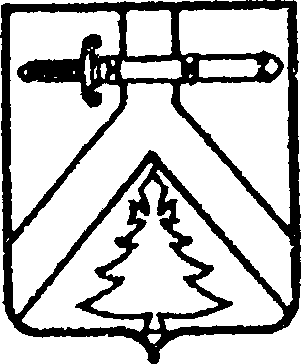 АЛЕКСЕЕВСКИЙ СЕЛЬСКИЙ СОВЕТ ДЕПУТАТОВКУРАГИНСКОГО РАЙОНА КРАСНОЯРСКОГО КРАЯРЕШЕНИЕ00.00.2022                			с. Алексеевка                    	      № проектО внесении изменений и дополнений в решение сельского Совета депутатов от 27.12.2021 № 14-39р  «О бюджете муниципального образованияАлексеевский сельсовет на 2022 годи плановый период 2023-2024 годов»На основании подпункта 2 пункта 1 статьи 23 Устава муниципального образования Алексеевский сельсовет, Положения о бюджетном процессе в муниципальном образовании Алексеевский сельсовет, утверждённого решением сельского Совета депутатов от  20.06.2017 № 21-65р, сельский Совет депутатов РЕШИЛ:          Внести в решение Алексеевского сельского Совета депутатов от 27.12.2021 года № 14-39р «О бюджете муниципального образования Алексеевский сельсовет на 2022 год и плановый период 2023-2024 годов, следующие изменения и дополнения:  1. Приложения1,4, 5,6, 7,8, 9,10,11 к решению изложить в новой редакции         согласно  приложениям 1, 2, 3,4,5,6,7,8,9  к настоящему Решению.            2. Контроль за исполнением настоящего решения возложить на  председателя постоянной комиссии по социально-экономической политике  (Карапунарлы В.И.).          3.Опубликовать решение в газете «Алексеевские вести» и на «Официальном интернет-сайте администрации Алексеевского сельсовета» (Alekseevka.bdu.su).          4.Настоящее решение вступает в силу со дня, следующим за днем его официального опубликования (обнародования).Председатель                                                                       Глава сельсовета                                                                                                   Совета депутатов                                                                         М.В. Романченко                      А.С. Лазарев                              Приложение 1Приложение 1Приложение 1Приложение 1к решению  Алексеевского сельского к решению  Алексеевского сельского к решению  Алексеевского сельского к решению  Алексеевского сельского Совета депутатов от 00.00.2022 ПРОЕКТСовета депутатов от 00.00.2022 ПРОЕКТСовета депутатов от 00.00.2022 ПРОЕКТСовета депутатов от 00.00.2022 ПРОЕКТПриложение 1Приложение 1Приложение 1Приложение 1к решению Алексеевского сельского  к решению Алексеевского сельского  к решению Алексеевского сельского  к решению Алексеевского сельского  Совета депутатов  от 27.12.2021 № 14-39рСовета депутатов  от 27.12.2021 № 14-39рСовета депутатов  от 27.12.2021 № 14-39рСовета депутатов  от 27.12.2021 № 14-39рИсточникиИсточникиИсточникиИсточникиИсточникиИсточникиИсточникиИсточникиИсточникивнутреннего финансирования дефицита местного бюджета на 2022 год и плановый период 2023-2024 годов внутреннего финансирования дефицита местного бюджета на 2022 год и плановый период 2023-2024 годов внутреннего финансирования дефицита местного бюджета на 2022 год и плановый период 2023-2024 годов внутреннего финансирования дефицита местного бюджета на 2022 год и плановый период 2023-2024 годов внутреннего финансирования дефицита местного бюджета на 2022 год и плановый период 2023-2024 годов внутреннего финансирования дефицита местного бюджета на 2022 год и плановый период 2023-2024 годов внутреннего финансирования дефицита местного бюджета на 2022 год и плановый период 2023-2024 годов внутреннего финансирования дефицита местного бюджета на 2022 год и плановый период 2023-2024 годов внутреннего финансирования дефицита местного бюджета на 2022 год и плановый период 2023-2024 годов (тыс.руб.)№ строкиКодКодКодНаименование кода группы, подгруппы, статьи, вида источника финансирования дефицита бюджета, кода классификации операций сектора государственного управления, относящихся к источникам финансирования дефицитов бюджетов Российской Федерации Наименование кода группы, подгруппы, статьи, вида источника финансирования дефицита бюджета, кода классификации операций сектора государственного управления, относящихся к источникам финансирования дефицитов бюджетов Российской Федерации Утверждено на 2022 год Утверждено на 2023 год Утверждено на 2024 год 111223451802 01 00 00 00 00 0000 000802 01 00 00 00 00 0000 000802 01 00 00 00 00 0000 000Источники внутреннего финансирования дефицита бюджетаИсточники внутреннего финансирования дефицита бюджета487,1040,0000,0002802 01 05 00 00 00 0000 000802 01 05 00 00 00 0000 000802 01 05 00 00 00 0000 000Изменение остатков средств на счетах по учету средств бюджетаИзменение остатков средств на счетах по учету средств бюджета487,1040,0000,0003802 01 05 00 00 00 0000 500802 01 05 00 00 00 0000 500802 01 05 00 00 00 0000 500Увеличение остатков средств бюджетовУвеличение остатков средств бюджетов-7 036,977-5 815,700-5 727,6004802 01 05 02 00 00 0000 500802 01 05 02 00 00 0000 500802 01 05 02 00 00 0000 500Увеличение прочих остатков средств бюджетовУвеличение прочих остатков средств бюджетов-7 036,977-5 815,700-5 727,6005802 01 05 02 01 00 0000 510802 01 05 02 01 00 0000 510802 01 05 02 01 00 0000 510Увеличение прочих остатков денежных средств бюджетовУвеличение прочих остатков денежных средств бюджетов-7 036,977-5 815,700-5 727,6006802 01 05 02 01 05 0000 510802 01 05 02 01 05 0000 510802 01 05 02 01 05 0000 510Увеличение прочих остатков денежных средств муниципальных бюджетовУвеличение прочих остатков денежных средств муниципальных бюджетов-7 036,977-5 815,700-5 727,6007802 01 05 00 00 00 0000 600802 01 05 00 00 00 0000 600802 01 05 00 00 00 0000 600Уменьшение остатков средств бюджетовУменьшение остатков средств бюджетов7 524,0815 815,7005 727,6008802 01 05 02 00 00 0000 600802 01 05 02 00 00 0000 600802 01 05 02 00 00 0000 600Уменьшение прочих остатков средств бюджетовУменьшение прочих остатков средств бюджетов7 524,0815 815,7005 727,6009802 01 05 02 01 00 0000 610802 01 05 02 01 00 0000 610802 01 05 02 01 00 0000 610Уменьшение прочих остатков денежных средств бюджетовУменьшение прочих остатков денежных средств бюджетов7 524,0815 815,7005 727,60010802 01 05 02 01 05 0000 610802 01 05 02 01 05 0000 610802 01 05 02 01 05 0000 610Уменьшение прочих остатков денежных средств муниципальных бюджетов Уменьшение прочих остатков денежных средств муниципальных бюджетов 7 524,0815 815,7005 727,600Всего источников внутреннего финансирования Всего источников внутреннего финансирования Всего источников внутреннего финансирования Всего источников внутреннего финансирования Всего источников внутреннего финансирования Всего источников внутреннего финансирования 487,1040,0000,000Приложение  2Приложение  2Приложение  2Приложение  2Приложение  2Приложение  2к решению Алексеевского сельскогок решению Алексеевского сельскогок решению Алексеевского сельскогок решению Алексеевского сельскогок решению Алексеевского сельскогок решению Алексеевского сельскогоСовета депутатов от  00.00.2022     ПРОЕКТСовета депутатов от  00.00.2022     ПРОЕКТСовета депутатов от  00.00.2022     ПРОЕКТСовета депутатов от  00.00.2022     ПРОЕКТСовета депутатов от  00.00.2022     ПРОЕКТСовета депутатов от  00.00.2022     ПРОЕКТСовета депутатов от  00.00.2022     ПРОЕКТПриложение 4Приложение 4Приложение 4Приложение 4Приложение 4Приложение 4к решению Алексеевского сельскогок решению Алексеевского сельскогок решению Алексеевского сельскогок решению Алексеевского сельскогок решению Алексеевского сельскогок решению Алексеевского сельскогоСовета депутатов Совета депутатов Совета депутатов Совета депутатов Совета депутатов Совета депутатов От 27.12.2021 № 14-39рОт 27.12.2021 № 14-39рОт 27.12.2021 № 14-39рОт 27.12.2021 № 14-39рОт 27.12.2021 № 14-39рОт 27.12.2021 № 14-39рОт 27.12.2021 № 14-39рДоходы местного бюджетаДоходы местного бюджетаДоходы местного бюджетаДоходы местного бюджетаДоходы местного бюджетаДоходы местного бюджетаДоходы местного бюджета(тыс.ру(тыс.ру№ строкиПоказатели бюджетной классификации по доходамПоказатели бюджетной классификации по доходамПоказатели бюджетной классификации по доходамПоказатели бюджетной классификации по доходамПоказатели бюджетной классификации по доходамПоказатели бюджетной классификации по доходамУтверждено
на 2022 годУтверждено на 2023 годУтверждено  на 2024 годУтверждено  на 2024 год№ строкиНаименование кода классификации доходов бюджетакод главного администраторакод  подгруппы, статьи, подстатьикод элементакод группы подвидакод аналитической группы подвидаУтверждено
на 2022 годУтверждено на 2023 годУтверждено  на 2024 годУтверждено  на 2024 год12222245661ВСЕГО7036,9775815,7005727,6005727,6002Налоговые и неналоговые доходы00010000000000000000931,500948,600962,500962,5003НАЛОГИ НА ПРИБЫЛЬ, ДОХОДЫ18210100000000000000230,000235,000235,000235,0004Налог на доходы физических лиц18210102000010000110230,000235,000235,000235,0005Налог на доходы физических лиц с доходов, источником которых является налоговый агент, за исключением доходов, в отношении которых исчисление и уплата налога осуществляются в соответствии со статьями 227, 227.1 и 228 Налогового кодекса Российской Федерации (сумма платежа (перерасчеты, недоимка и задолженность по соответствующему платежу, в том числе по отмененному))18210102010011000110230,000235,000235,000235,0006НАЛОГИ НА ТОВАРЫ, РЕАЛИЗУЕМЫЕ НА ТЕРРИТОРИИ РОССИЙСКОЙ ФЕДЕРАЦИИ00010300000000000000424,500434,600446,500446,5007Акцизы по подакцизным товарам (продукции), производимым на территории Российской Федерации10010302000010000110424,500434,600446,500446,5007Акцизы по подакцизным товарам (продукции), производимым на территории Российской Федерации10010302000010000110424,500434,600446,500446,5008Доходы от уплаты акцизов топливо,подлежащие распределению между бюджетами субъектов Российской Федерации и местными бюджетами с учетом установленных дифферецированных нормативов отчислений в местные бюджеты10010302230010000110191,900194,400196,600196,6009Доходы от уплаты акцизов на моторные масла для дизельных и (или)ькарбюраторных (инжекторных) двигателей, подлежащие распределению между бюджетами субъектов Российской Федерации и местными бюджетами с учетом установленных дифферецированных нормативов отчислений в местные бюджеты100103022400100001101,1001,1001,1001,10010Доходы от уплаты акцизов на автомобильный бензин, подлежащие распределению между бюджетами субъектов Российской Федерации и местными бюджетами с учетом установленных дифферецированных нормативов отчислений в местные бюджеты10010302250010000110255,600263,200274,000274,00011Доходы от уплаты акцизов на прямогонный бензин, подлежащие распределению между бюджетами субъектов Российской Федерации и местными бюджетами с учетом установленных дифферецированных нормативов отчислений в местные бюджеты10010302260010000110-24,100-24,100-25,200-25,20012НАЛОГИ НА СОВОКУПНЫЙ ДОХОД000105000000000000000,0000,0000,0000,00013НАЛОГИ НА ИМУЩЕСТВО00010600000000000000249,000251,000253,000253,00014Налог на имущество физических лиц1821060100000000011085,00085,00085,00085,00015Налог на имущество физических лиц, взимаемый по ставкам, применяемым к объектам налогообложения, расположенным в границах сельских поселений1821060103010100011085,00085,00085,00085,00016Земельный налог00010600000000000000164,000166,000168,000168,00017Земельный налог18210606043000000110164,000166,000168,000168,00018Земельный налог с физических лиц, обладающих земельным участком, расположенным в границах сельских поселений (сумма платежа (перерасчеты, недоимка и задолженность по соответствующему платежу, в том числе по отмененному)18210606043101000110164,000166,000168,000168,00019ГОСУДАРСТВЕННАЯ ПОШЛИНА0001080000000000000028,00028,00028,00028,00020Государственная пошлина за совершение нотариальных действий (за исключением действий.совершаемых консульскими учреждениями Российской Федерации8021080400001000011028,00028,00028,00028,0008Доходы от уплаты акцизов топливо,подлежащие распределению между бюджетами субъектов Российской Федерации и местными бюджетами с учетом установленных дифферецированных нормативов отчислений в местные бюджеты10010302230010000110191,900194,400196,6009Доходы от уплаты акцизов на моторные масла для дизельных и (или)ькарбюраторных (инжекторных) двигателей, подлежащие распределению между бюджетами субъектов Российской Федерации и местными бюджетами с учетом установленных дифферецированных нормативов отчислений в местные бюджеты100103022400100001101,1001,1001,10010Доходы от уплаты акцизов на автомобильный бензин, подлежащие распределению между бюджетами субъектов Российской Федерации и местными бюджетами с учетом установленных дифферецированных нормативов отчислений в местные бюджеты10010302250010000110255,600263,200274,00011Доходы от уплаты акцизов на прямогонный бензин, подлежащие распределению между бюджетами субъектов Российской Федерации и местными бюджетами с учетом установленных дифферецированных нормативов отчислений в местные бюджеты10010302260010000110-24,100-24,100-25,20012НАЛОГИ НА СОВОКУПНЫЙ ДОХОД000105000000000000000,0000,0000,00013НАЛОГИ НА ИМУЩЕСТВО00010600000000000000249,000251,000253,00014Налог на имущество физических лиц1821060100000000011085,00085,00085,00015Налог на имущество физических лиц, взимаемый по ставкам, применяемым к объектам налогообложения, расположенным в границах сельских поселений1821060103010100011085,00085,00085,00016Земельный налог00010600000000000000164,000166,000168,00017Земельный налог18210606043000000110164,000166,000168,00018Земельный налог с физических лиц, обладающих земельным участком, расположенным в границах сельских поселений (сумма платежа (перерасчеты, недоимка и задолженность по соответствующему платежу, в том числе по отмененному)18210606043101000110164,000166,000168,00019ГОСУДАРСТВЕННАЯ ПОШЛИНА0001080000000000000028,00028,00028,00020Государственная пошлина за совершение нотариальных действий (за исключением действий.совершаемых консульскими учреждениями Российской Федерации8021080400001000011028,00028,00028,00021Государственная пошлина за совершение нотариальных действий должностными лицами органов местного самоуправления, уполномоченными в соответствии с законодательными актами Российской Федерации на совершение нотариальных действий8021080402001100011028,00028,00028,00022БЕЗВОЗМЕЗДНЫЕ ПОСТУПЛЕНИЯ000202000000000000006105,4774867,1004765,10023БЕЗВОЗМЕЗДНЫЕ ПОСТУПЛЕНИЯ ОТ ДРУГИХ БЮДЖЕТОВ БЮДЖЕТНОЙ СИСТЕМЫ РОССИЙСКОЙ ФЕДЕРАЦИИ802202000000000000006105,4774867,1004765,10024Дотации бюджетам бюджетной системы Российской Федерации000202100000000001502341,2001873,0001873,00025Дотации на выравнивание  бюджетной обеспеченности802202100010000001502341,2001873,0001873,00026Дотации бюджетам сельских поселений на выравнивание  бюджетной обеспеченности.802202150011000001502341,2001873,0001873,00026Субвенции бюджетам бюджетной системы Российской Федерации0002023500000000015098,000102,0000,00027Субвенции бюджетам сельских поселений на осуществление первичного воинского учета на территориях, где отсутствуют военные комиссариаты8022023511810000015098,000102,0000,00028Субвенции местным бюджетам на выполнение передаваемых полномочий субъектов Российской Федерации000202300240000001504,4004,4004,40029Субвенции бюджетам сельских поселений на выполнение передаваемых полномочий субъектов Российской Федерации802202300241000001504,4004,4004,40030Субвенции бюджетам сельских поселений на выполнение государственных полномочий по созданию и обеспечению деятельности административных комиссий в рамках непрограммных расходов органов  судебной власти802202300241075141504,4004,4004,40031Иные межбюджетные трансферты000202400000000001503661,8772887,7002887,70032Прочие межбюджетные трансферты, передаваемые бюджетам поселений802202499990000001503661,8772887,7002887,70033Прочие межбюджетные трансферты, передаваемые бюджетам сельских поселений802202499991000001503520,1002816,1002816,10034Прочие межбюджетные трансферты, передаваемые бюджетам поселений8022024999920000015092,17771,60071,60035Прочие межбюджетные трансферты, передаваемые бюджетам сельских поселений8022024999953000015049,60036ИТОГО7036,9775815,7005727,600Приложение  3Приложение  3Приложение  3Приложение  3к решению Алексеевского  сельского к решению Алексеевского  сельского к решению Алексеевского  сельского к решению Алексеевского  сельского Совета депутатов от 00.00.2022 ПРОЕКТСовета депутатов от 00.00.2022 ПРОЕКТСовета депутатов от 00.00.2022 ПРОЕКТСовета депутатов от 00.00.2022 ПРОЕКТПриложение  5 Приложение  5 Приложение  5 Приложение  5 к решению Алексеевского сельского к решению Алексеевского сельского к решению Алексеевского сельского к решению Алексеевского сельского Совета депутатов Совета депутатов Совета депутатов Совета депутатов от 27.12.2021  № 14-39рот 27.12.2021  № 14-39рот 27.12.2021  № 14-39рот 27.12.2021  № 14-39р                Перечень межбюджетных трансфертов, учитываемые в местном бюджете на 2022  год и плановый период 2023-2024 годов                 Перечень межбюджетных трансфертов, учитываемые в местном бюджете на 2022  год и плановый период 2023-2024 годов                 Перечень межбюджетных трансфертов, учитываемые в местном бюджете на 2022  год и плановый период 2023-2024 годов                 Перечень межбюджетных трансфертов, учитываемые в местном бюджете на 2022  год и плановый период 2023-2024 годов                 Перечень межбюджетных трансфертов, учитываемые в местном бюджете на 2022  год и плановый период 2023-2024 годов (тыс.руб.)№ строкиНаименование межбюджетного трансферта2022 год 2023 год 2023 год 2024 год 1234451Дотация на выравнивание бюджетной обеспеченности за счет средств краевого бюджета840,100672,100672,100672,1002Дотация на выравнивание бюджетной обеспеченности за счет средств районного бюджета1501,1001200,9001200,9001200,9003Прочие межбюджетные трансферты, передаваемые на обеспечение сбалансированности бюджетов поселений  за счет районного бюджета3520,1002816,1002816,1002816,1004Субвенция на осуществление государственных полномочий по первичному воинскому учету на территориях, где отсутствуют военные комиссариаты98,000102,000102,0000,0005Субвенция на осуществление государственных полномочий по созданию и обеспечению деятельности административных комиссии4,4004,4004,4004,4006Прочие межбюджетные трансферты, передаваемые бюджетам сельских поселений141,77771,60071,60071,6006105,4774867,1004867,1004765,100Приложение 4                                                     Приложение 4                                                     Приложение 4                                                     Приложение 4                                                     Приложение 4                                                     Приложение 4                                                     Приложение 4                                                     Приложение 4                                                     Приложение 4                                                     Приложение 4                                                     Приложение 4                                                     Приложение 4                                                     Приложение 4                                                     Приложение 4                                                     Приложение 4                                                      к решению Алексеевского сельского                  к решению Алексеевского сельского                  к решению Алексеевского сельского                  к решению Алексеевского сельского                  к решению Алексеевского сельского                  к решению Алексеевского сельского                  к решению Алексеевского сельского                  к решению Алексеевского сельского                  к решению Алексеевского сельского                  к решению Алексеевского сельского                  к решению Алексеевского сельского                  к решению Алексеевского сельского                  к решению Алексеевского сельского                  к решению Алексеевского сельского                  к решению Алексеевского сельского                 Совета депутатов от 00.00.2022 ПРОЕКТСовета депутатов от 00.00.2022 ПРОЕКТСовета депутатов от 00.00.2022 ПРОЕКТСовета депутатов от 00.00.2022 ПРОЕКТСовета депутатов от 00.00.2022 ПРОЕКТСовета депутатов от 00.00.2022 ПРОЕКТСовета депутатов от 00.00.2022 ПРОЕКТСовета депутатов от 00.00.2022 ПРОЕКТСовета депутатов от 00.00.2022 ПРОЕКТСовета депутатов от 00.00.2022 ПРОЕКТСовета депутатов от 00.00.2022 ПРОЕКТСовета депутатов от 00.00.2022 ПРОЕКТСовета депутатов от 00.00.2022 ПРОЕКТСовета депутатов от 00.00.2022 ПРОЕКТСовета депутатов от 00.00.2022 ПРОЕКТПриложение 6                                                         Приложение 6                                                         Приложение 6                                                         Приложение 6                                                         Приложение 6                                                         Приложение 6                                                         Приложение 6                                                         Приложение 6                                                         Приложение 6                                                         Приложение 6                                                         Приложение 6                                                         Приложение 6                                                         Приложение 6                                                         Приложение 6                                                         Приложение 6                                                          к решению Алексеевского сельского                  к решению Алексеевского сельского                  к решению Алексеевского сельского                  к решению Алексеевского сельского                  к решению Алексеевского сельского                  к решению Алексеевского сельского                  к решению Алексеевского сельского                  к решению Алексеевского сельского                  к решению Алексеевского сельского                  к решению Алексеевского сельского                  к решению Алексеевского сельского                  к решению Алексеевского сельского                  к решению Алексеевского сельского                  к решению Алексеевского сельского                  к решению Алексеевского сельского                 Совета депутатов Совета депутатов Совета депутатов Совета депутатов Совета депутатов Совета депутатов Совета депутатов Совета депутатов Совета депутатов Совета депутатов Совета депутатов Совета депутатов Совета депутатов Совета депутатов Совета депутатов от 27.12.2021 № 14-39рот 27.12.2021 № 14-39рот 27.12.2021 № 14-39рот 27.12.2021 № 14-39рот 27.12.2021 № 14-39рот 27.12.2021 № 14-39рот 27.12.2021 № 14-39рот 27.12.2021 № 14-39рот 27.12.2021 № 14-39рот 27.12.2021 № 14-39рот 27.12.2021 № 14-39рот 27.12.2021 № 14-39рот 27.12.2021 № 14-39рот 27.12.2021 № 14-39рот 27.12.2021 № 14-39рРаспределение бюджетных ассигнований по разделам и 
подразделам бюджетной классификации расходов 
 на 2022  год и плановый период 2023-2024 годов Распределение бюджетных ассигнований по разделам и 
подразделам бюджетной классификации расходов 
 на 2022  год и плановый период 2023-2024 годов Распределение бюджетных ассигнований по разделам и 
подразделам бюджетной классификации расходов 
 на 2022  год и плановый период 2023-2024 годов Распределение бюджетных ассигнований по разделам и 
подразделам бюджетной классификации расходов 
 на 2022  год и плановый период 2023-2024 годов Распределение бюджетных ассигнований по разделам и 
подразделам бюджетной классификации расходов 
 на 2022  год и плановый период 2023-2024 годов Распределение бюджетных ассигнований по разделам и 
подразделам бюджетной классификации расходов 
 на 2022  год и плановый период 2023-2024 годов Распределение бюджетных ассигнований по разделам и 
подразделам бюджетной классификации расходов 
 на 2022  год и плановый период 2023-2024 годов Распределение бюджетных ассигнований по разделам и 
подразделам бюджетной классификации расходов 
 на 2022  год и плановый период 2023-2024 годов Распределение бюджетных ассигнований по разделам и 
подразделам бюджетной классификации расходов 
 на 2022  год и плановый период 2023-2024 годов Распределение бюджетных ассигнований по разделам и 
подразделам бюджетной классификации расходов 
 на 2022  год и плановый период 2023-2024 годов Распределение бюджетных ассигнований по разделам и 
подразделам бюджетной классификации расходов 
 на 2022  год и плановый период 2023-2024 годов Распределение бюджетных ассигнований по разделам и 
подразделам бюджетной классификации расходов 
 на 2022  год и плановый период 2023-2024 годов Распределение бюджетных ассигнований по разделам и 
подразделам бюджетной классификации расходов 
 на 2022  год и плановый период 2023-2024 годов Распределение бюджетных ассигнований по разделам и 
подразделам бюджетной классификации расходов 
 на 2022  год и плановый период 2023-2024 годов Распределение бюджетных ассигнований по разделам и 
подразделам бюджетной классификации расходов 
 на 2022  год и плановый период 2023-2024 годов Распределение бюджетных ассигнований по разделам и 
подразделам бюджетной классификации расходов 
 на 2022  год и плановый период 2023-2024 годов Распределение бюджетных ассигнований по разделам и 
подразделам бюджетной классификации расходов 
 на 2022  год и плановый период 2023-2024 годов Распределение бюджетных ассигнований по разделам и 
подразделам бюджетной классификации расходов 
 на 2022  год и плановый период 2023-2024 годов (тыс.руб)(тыс.руб)(тыс.руб)(тыс.руб)(тыс.руб)(тыс.руб)№ строки№ строки№ строкиНаименование показателей бюджетной классификации Наименование показателей бюджетной классификации Наименование показателей бюджетной классификации Раздел-подраздел Раздел-подраздел Раздел-подраздел 2022 год2022 год2022 год2022 год2023 год2023 год2024 год2024 год2024 год2024 год2024 год2024 год№ строки№ строки№ строкиНаименование показателей бюджетной классификации Наименование показателей бюджетной классификации Наименование показателей бюджетной классификации Раздел-подраздел Раздел-подраздел Раздел-подраздел 2022 год2022 год2022 год2022 год2023 год2023 год2024 год2024 год2024 год2024 год2024 год2024 год111222333444455666666111Администрация Алексеевского сельсоветаАдминистрация Алексеевского сельсоветаАдминистрация Алексеевского сельсовета7521,0817521,0817521,0817521,0815815,7005815,7005727,6005727,6005727,6005727,6005727,6005727,600222Общегосударственные вопросыОбщегосударственные вопросыОбщегосударственные вопросы0100010001004253,0624253,0624253,0624253,0623830,0603830,0603830,0603830,0603830,0603830,0603830,0603830,060333Функционирование высшего должностного лица субъекта РФ и  МО Функционирование высшего должностного лица субъекта РФ и  МО Функционирование высшего должностного лица субъекта РФ и  МО 010201020102940,100940,100940,100940,100940,100940,100940,100940,100940,100940,100940,100940,100444Функционирование Правительства РФ, высших исполнительных органов государственных субъектов РФ,  местных администрацийФункционирование Правительства РФ, высших исполнительных органов государственных субъектов РФ,  местных администрацийФункционирование Правительства РФ, высших исполнительных органов государственных субъектов РФ,  местных администраций0104010401043274,6623274,6623274,6623274,6622879,9602879,9602879,9602879,9602879,9602879,9602879,9602879,960555Резервные фондыРезервные фондыРезервные фонды0111011101115,0005,0005,0005,0005,0005,0005,0005,0005,0005,0005,0005,000666Другие общегосударственные вопросыДругие общегосударственные вопросыДругие общегосударственные вопросы01130113011333,30033,30033,30033,3005,0005,0005,0005,0005,0005,0005,0005,000777Национальная оборонаНациональная оборонаНациональная оборона02000200020098,00098,00098,00098,000102,000102,0000,0000,0000,0000,0000,0000,000888Мобилизационная  и вневойсковая подготовкаМобилизационная  и вневойсковая подготовкаМобилизационная  и вневойсковая подготовка02030203020398,00098,00098,00098,000102,000102,0000,0000,0000,0000,0000,0000,000999Национальная безопасность и правоохранительная деятельностьНациональная безопасность и правоохранительная деятельностьНациональная безопасность и правоохранительная деятельность03000300030092,44892,44892,44892,44876,60076,60076,60076,60076,60076,60076,60076,600101010Защита населения и территории от чрезвычайных ситуаций природного и техногенного характера, гражданская оборонаЗащита населения и территории от чрезвычайных ситуаций природного и техногенного характера, гражданская оборонаЗащита населения и территории от чрезвычайных ситуаций природного и техногенного характера, гражданская оборона0309030903095,0005,0005,0005,0005,0005,0005,0005,0005,0005,0005,0005,000111111Обеспечение пожарной безопасностиОбеспечение пожарной безопасностиОбеспечение пожарной безопасности03100310031087,44887,44887,44887,44871,60071,60071,60071,60071,60071,60071,60071,600121212Национальная экономикаНациональная экономикаНациональная экономика040004000400574,100574,100574,100574,100434,600434,600446,500446,500446,500446,500446,500446,500131313Дорожное хозяйство (дорожные фонды)Дорожное хозяйство (дорожные фонды)Дорожное хозяйство (дорожные фонды)040904090409574,100574,100574,100574,100434,600434,600446,500446,500446,500446,500446,500446,500141414Жилищно-коммунальное хозяйствоЖилищно-коммунальное хозяйствоЖилищно-коммунальное хозяйство050005000500432,171432,171432,171432,171242,000242,000242,000242,000242,000242,000242,000242,000151515БлагоустройствоБлагоустройствоБлагоустройство050305030503432,171432,171432,171432,171242,000242,000242,000242,000242,000242,000242,000242,000161616Культура,кинематографияКультура,кинематографияКультура,кинематография0800080008002042,3002042,3002042,3002042,3001101,4401101,4401103,4401103,4401103,4401103,4401103,4401103,440171717КультураКультураКультура0801080108012042,3002042,3002042,3002042,3001101,4401101,4401103,4401103,4401103,4401103,4401103,4401103,440181818Социальная политикаСоциальная политикаСоциальная политика10001000100024,00024,00024,00024,00024,00024,00024,00024,00024,00024,00024,00024,000191919Пенсионное обеспечениеПенсионное обеспечениеПенсионное обеспечение10011001100124,00024,00024,00024,00024,00024,00024,00024,00024,00024,00024,00024,000202020Физическая культура и спортФизическая культура и спортФизическая культура и спорт1100110011005,0005,0005,0005,0005,0005,0005,0005,0005,0005,0005,0005,000212121Другие вопросы в области физической культуры и спортаДругие вопросы в области физической культуры и спортаДругие вопросы в области физической культуры и спорта1105110511055,0005,0005,0005,0005,0005,0005,0005,0005,0005,0005,0005,000222222ВСЕГО:ВСЕГО:ВСЕГО:7521,0817521,0817521,0817521,0815815,7005815,7005727,6005727,6005727,6005727,6005727,6005727,600Приложение 5                              Приложение 5                              Приложение 5                              Приложение 5                              Приложение 5                              Приложение 5                              Приложение 5                              Приложение 5                              Приложение 5                              Приложение 5                              Приложение 5                              Приложение 5                              Приложение 5                              Приложение 5                              Приложение 5                              к решению Алексеевского сельского к решению Алексеевского сельского к решению Алексеевского сельского к решению Алексеевского сельского к решению Алексеевского сельского к решению Алексеевского сельского к решению Алексеевского сельского к решению Алексеевского сельского к решению Алексеевского сельского к решению Алексеевского сельского к решению Алексеевского сельского к решению Алексеевского сельского к решению Алексеевского сельского к решению Алексеевского сельского к решению Алексеевского сельского Совета депутатов от 00.00.2022 ПРОЕКТСовета депутатов от 00.00.2022 ПРОЕКТСовета депутатов от 00.00.2022 ПРОЕКТСовета депутатов от 00.00.2022 ПРОЕКТСовета депутатов от 00.00.2022 ПРОЕКТСовета депутатов от 00.00.2022 ПРОЕКТСовета депутатов от 00.00.2022 ПРОЕКТСовета депутатов от 00.00.2022 ПРОЕКТСовета депутатов от 00.00.2022 ПРОЕКТСовета депутатов от 00.00.2022 ПРОЕКТСовета депутатов от 00.00.2022 ПРОЕКТСовета депутатов от 00.00.2022 ПРОЕКТСовета депутатов от 00.00.2022 ПРОЕКТСовета депутатов от 00.00.2022 ПРОЕКТСовета депутатов от 00.00.2022 ПРОЕКТПриложение 7                                                        Приложение 7                                                        Приложение 7                                                        Приложение 7                                                        Приложение 7                                                        Приложение 7                                                        Приложение 7                                                        Приложение 7                                                        Приложение 7                                                        Приложение 7                                                        Приложение 7                                                        Приложение 7                                                        Приложение 7                                                        Приложение 7                                                        Приложение 7                                                        к решению Алексеевского сельского к решению Алексеевского сельского к решению Алексеевского сельского к решению Алексеевского сельского к решению Алексеевского сельского к решению Алексеевского сельского к решению Алексеевского сельского к решению Алексеевского сельского к решению Алексеевского сельского к решению Алексеевского сельского к решению Алексеевского сельского к решению Алексеевского сельского к решению Алексеевского сельского к решению Алексеевского сельского к решению Алексеевского сельского Совета депутатов Совета депутатов Совета депутатов Совета депутатов Совета депутатов Совета депутатов Совета депутатов Совета депутатов Совета депутатов Совета депутатов Совета депутатов Совета депутатов Совета депутатов Совета депутатов Совета депутатов От 27.12.2021 № 14-39рОт 27.12.2021 № 14-39рОт 27.12.2021 № 14-39рОт 27.12.2021 № 14-39рОт 27.12.2021 № 14-39рОт 27.12.2021 № 14-39рОт 27.12.2021 № 14-39рОт 27.12.2021 № 14-39рОт 27.12.2021 № 14-39рОт 27.12.2021 № 14-39рОт 27.12.2021 № 14-39рОт 27.12.2021 № 14-39рОт 27.12.2021 № 14-39рОт 27.12.2021 № 14-39рОт 27.12.2021 № 14-39р                     ВЕДОМСТВЕННАЯ СТРУКТУРА РАСХОДОВ МЕСТНОГО БЮДЖЕТА НА 2022 ГОД                     ВЕДОМСТВЕННАЯ СТРУКТУРА РАСХОДОВ МЕСТНОГО БЮДЖЕТА НА 2022 ГОД                     ВЕДОМСТВЕННАЯ СТРУКТУРА РАСХОДОВ МЕСТНОГО БЮДЖЕТА НА 2022 ГОД                     ВЕДОМСТВЕННАЯ СТРУКТУРА РАСХОДОВ МЕСТНОГО БЮДЖЕТА НА 2022 ГОД                     ВЕДОМСТВЕННАЯ СТРУКТУРА РАСХОДОВ МЕСТНОГО БЮДЖЕТА НА 2022 ГОД                     ВЕДОМСТВЕННАЯ СТРУКТУРА РАСХОДОВ МЕСТНОГО БЮДЖЕТА НА 2022 ГОД                     ВЕДОМСТВЕННАЯ СТРУКТУРА РАСХОДОВ МЕСТНОГО БЮДЖЕТА НА 2022 ГОД                     ВЕДОМСТВЕННАЯ СТРУКТУРА РАСХОДОВ МЕСТНОГО БЮДЖЕТА НА 2022 ГОД                     ВЕДОМСТВЕННАЯ СТРУКТУРА РАСХОДОВ МЕСТНОГО БЮДЖЕТА НА 2022 ГОД                     ВЕДОМСТВЕННАЯ СТРУКТУРА РАСХОДОВ МЕСТНОГО БЮДЖЕТА НА 2022 ГОД                     ВЕДОМСТВЕННАЯ СТРУКТУРА РАСХОДОВ МЕСТНОГО БЮДЖЕТА НА 2022 ГОД                     ВЕДОМСТВЕННАЯ СТРУКТУРА РАСХОДОВ МЕСТНОГО БЮДЖЕТА НА 2022 ГОД                     ВЕДОМСТВЕННАЯ СТРУКТУРА РАСХОДОВ МЕСТНОГО БЮДЖЕТА НА 2022 ГОД                     ВЕДОМСТВЕННАЯ СТРУКТУРА РАСХОДОВ МЕСТНОГО БЮДЖЕТА НА 2022 ГОД                     ВЕДОМСТВЕННАЯ СТРУКТУРА РАСХОДОВ МЕСТНОГО БЮДЖЕТА НА 2022 ГОД                     ВЕДОМСТВЕННАЯ СТРУКТУРА РАСХОДОВ МЕСТНОГО БЮДЖЕТА НА 2022 ГОД                     ВЕДОМСТВЕННАЯ СТРУКТУРА РАСХОДОВ МЕСТНОГО БЮДЖЕТА НА 2022 ГОД                     ВЕДОМСТВЕННАЯ СТРУКТУРА РАСХОДОВ МЕСТНОГО БЮДЖЕТА НА 2022 ГОД                     ВЕДОМСТВЕННАЯ СТРУКТУРА РАСХОДОВ МЕСТНОГО БЮДЖЕТА НА 2022 ГОД                     ВЕДОМСТВЕННАЯ СТРУКТУРА РАСХОДОВ МЕСТНОГО БЮДЖЕТА НА 2022 ГОД                     ВЕДОМСТВЕННАЯ СТРУКТУРА РАСХОДОВ МЕСТНОГО БЮДЖЕТА НА 2022 ГОД                     ВЕДОМСТВЕННАЯ СТРУКТУРА РАСХОДОВ МЕСТНОГО БЮДЖЕТА НА 2022 ГОД                     ВЕДОМСТВЕННАЯ СТРУКТУРА РАСХОДОВ МЕСТНОГО БЮДЖЕТА НА 2022 ГОД                     ВЕДОМСТВЕННАЯ СТРУКТУРА РАСХОДОВ МЕСТНОГО БЮДЖЕТА НА 2022 ГОД                     ВЕДОМСТВЕННАЯ СТРУКТУРА РАСХОДОВ МЕСТНОГО БЮДЖЕТА НА 2022 ГОД(тыс.руб.)(тыс.руб.)(тыс.руб.)(тыс.руб.)(тыс.руб.)(тыс.руб.)№ строкиНаименование главных распорядителей и наименование  показателей бюджетной классификации Наименование главных распорядителей и наименование  показателей бюджетной классификации Наименование главных распорядителей и наименование  показателей бюджетной классификации Наименование главных распорядителей и наименование  показателей бюджетной классификации Код ведомства Код ведомства Код ведомства Раздел-подразделРаздел-подразделРаздел-подразделЦелевая статья Целевая статья Целевая статья Целевая статья Целевая статья Целевая статья Вид расходов Вид расходов Вид расходов Утверждено на 2022 годУтверждено на 2022 годУтверждено на 2022 годУтверждено на 2022 годУтверждено на 2022 годУтверждено на 2022 год№ строкиНаименование главных распорядителей и наименование  показателей бюджетной классификации Наименование главных распорядителей и наименование  показателей бюджетной классификации Наименование главных распорядителей и наименование  показателей бюджетной классификации Наименование главных распорядителей и наименование  показателей бюджетной классификации Код ведомства Код ведомства Код ведомства Раздел-подразделРаздел-подразделРаздел-подразделЦелевая статья Целевая статья Целевая статья Целевая статья Целевая статья Целевая статья Вид расходов Вид расходов Вид расходов Утверждено на 2022 годУтверждено на 2022 годУтверждено на 2022 годУтверждено на 2022 годУтверждено на 2022 годУтверждено на 2022 год122223334445555556667777771Администрация Алексеевского  сельсоветаАдминистрация Алексеевского  сельсоветаАдминистрация Алексеевского  сельсоветаАдминистрация Алексеевского  сельсовета8028028027 521,0817 521,0817 521,0817 521,0817 521,0817 521,0812Общегосударственные вопросыОбщегосударственные вопросыОбщегосударственные вопросыОбщегосударственные вопросы8028028020100010001004 253,0624 253,0624 253,0624 253,0624 253,0624 253,0623Функционирование высшего должностного лица субъекта Российской Федерации и органа местного самоуправленияФункционирование высшего должностного лица субъекта Российской Федерации и органа местного самоуправленияФункционирование высшего должностного лица субъекта Российской Федерации и органа местного самоуправленияФункционирование высшего должностного лица субъекта Российской Федерации и органа местного самоуправления802802802010201020102940,100940,100940,100940,100940,100940,1004Обеспечение деятельности главы администрации муниципального образования Обеспечение деятельности главы администрации муниципального образования Обеспечение деятельности главы администрации муниципального образования Обеспечение деятельности главы администрации муниципального образования 802802802010201020102901901901008025000802500080250940,100940,100940,100940,100940,100940,1005Расходы на выплаты персоналу в целях обеспечения выполнения функций государственными (муниципальными) органами, казенными учреждениями, органами управления государственными внебюджетными фондамиРасходы на выплаты персоналу в целях обеспечения выполнения функций государственными (муниципальными) органами, казенными учреждениями, органами управления государственными внебюджетными фондамиРасходы на выплаты персоналу в целях обеспечения выполнения функций государственными (муниципальными) органами, казенными учреждениями, органами управления государственными внебюджетными фондамиРасходы на выплаты персоналу в целях обеспечения выполнения функций государственными (муниципальными) органами, казенными учреждениями, органами управления государственными внебюджетными фондами802802802010201020102901901901008025000802500080250100100100940,100940,100940,100940,100940,100940,1006Расходы на выплаты персоналу государственных (муниципальных) органовРасходы на выплаты персоналу государственных (муниципальных) органовРасходы на выплаты персоналу государственных (муниципальных) органовРасходы на выплаты персоналу государственных (муниципальных) органов802802802010201020102901901901008025000802500080250120120120940,100940,100940,100940,100940,100940,1007Функционирование Правительства РФ, высших исполнительных органов государственной власти субъектов РФ, местных администрацийФункционирование Правительства РФ, высших исполнительных органов государственной власти субъектов РФ, местных администрацийФункционирование Правительства РФ, высших исполнительных органов государственной власти субъектов РФ, местных администрацийФункционирование Правительства РФ, высших исполнительных органов государственной власти субъектов РФ, местных администраций8028028020104010401043 274,6623 274,6623 274,6623 274,6623 274,6623 274,6628Обеспечение деятельности  администрации муниципального образованияОбеспечение деятельности  администрации муниципального образованияОбеспечение деятельности  администрации муниципального образованияОбеспечение деятельности  администрации муниципального образования80280280201040104010490190190100272410027241002724120,57720,57720,57720,57720,57720,5779Расходы на региональные выплаты и выплаты, обеспечивающие уровень заработной платы работников бюджетной сферы не ниже размера минимальной заработной платы (МРОТ) за счет средств местного бюджетаРасходы на региональные выплаты и выплаты, обеспечивающие уровень заработной платы работников бюджетной сферы не ниже размера минимальной заработной платы (МРОТ) за счет средств местного бюджетаРасходы на региональные выплаты и выплаты, обеспечивающие уровень заработной платы работников бюджетной сферы не ниже размера минимальной заработной платы (МРОТ) за счет средств местного бюджетаРасходы на региональные выплаты и выплаты, обеспечивающие уровень заработной платы работников бюджетной сферы не ниже размера минимальной заработной платы (МРОТ) за счет средств местного бюджета80280280201040104010490190190100272410027241002724110010010020,57720,57720,57720,57720,57720,57710Расходы на выплаты персоналу государственных (муниципальных) органовРасходы на выплаты персоналу государственных (муниципальных) органовРасходы на выплаты персоналу государственных (муниципальных) органовРасходы на выплаты персоналу государственных (муниципальных) органов80280280201040104010490190190100272410027241002724112012012020,57720,57720,57720,57720,57720,57711Обеспечение деятельности  администрации муниципального образованияОбеспечение деятельности  администрации муниципального образованияОбеспечение деятельности  администрации муниципального образованияОбеспечение деятельности  администрации муниципального образования8028028020104010401049019019010080210008021000802102 403,0752 403,0752 403,0752 403,0752 403,0752 403,07512Расходы на выплаты персоналу в целях обеспечения выполнения функций государственными (муниципальными) органами, казенными учреждениями, органами управления государственными внебюджетными фондамиРасходы на выплаты персоналу в целях обеспечения выполнения функций государственными (муниципальными) органами, казенными учреждениями, органами управления государственными внебюджетными фондамиРасходы на выплаты персоналу в целях обеспечения выполнения функций государственными (муниципальными) органами, казенными учреждениями, органами управления государственными внебюджетными фондамиРасходы на выплаты персоналу в целях обеспечения выполнения функций государственными (муниципальными) органами, казенными учреждениями, органами управления государственными внебюджетными фондами8028028020104010401049019019010080210008021000802101001001001 815,0001 815,0001 815,0001 815,0001 815,0001 815,00013Расходы на выплаты персоналу государственных (муниципальных) органовРасходы на выплаты персоналу государственных (муниципальных) органовРасходы на выплаты персоналу государственных (муниципальных) органовРасходы на выплаты персоналу государственных (муниципальных) органов8028028020104010401049019019010080210008021000802101201201201 815,0001 815,0001 815,0001 815,0001 815,0001 815,00014Закупка товаров, работ и услугЗакупка товаров, работ и услугЗакупка товаров, работ и услугЗакупка товаров, работ и услуг802802802010401040104901901901008021000802100080210200200200574,075574,075574,075574,075574,075574,07515Иные закупки товаров, работ и услуг Иные закупки товаров, работ и услуг Иные закупки товаров, работ и услуг Иные закупки товаров, работ и услуг 802802802010401040104901901901008021000802100080210240240240574,075574,075574,075574,075574,075574,07516Иные бюджетные ассигнованияИные бюджетные ассигнованияИные бюджетные ассигнованияИные бюджетные ассигнования80280280201040104010490190190100802100080210008021080080080014,00014,00014,00014,00014,00014,00017Уплата налогов, сборов и иных платежейУплата налогов, сборов и иных платежейУплата налогов, сборов и иных платежейУплата налогов, сборов и иных платежей80280280201040104010490190190100802100080210008021085085085014,00014,00014,00014,00014,00014,00018Центральный аппарат (финансирование оплаты труда по новой системе)Центральный аппарат (финансирование оплаты труда по новой системе)Центральный аппарат (финансирование оплаты труда по новой системе)Центральный аппарат (финансирование оплаты труда по новой системе)802802802010401040104901901901008024000802400080240851,010851,010851,010851,010851,010851,01019Расходы на выплаты персоналу в целях обеспечения выполнения функций государственными (муниципальными) органами, казенными учреждениями, органами управления государственными внебюджетными фондамиРасходы на выплаты персоналу в целях обеспечения выполнения функций государственными (муниципальными) органами, казенными учреждениями, органами управления государственными внебюджетными фондамиРасходы на выплаты персоналу в целях обеспечения выполнения функций государственными (муниципальными) органами, казенными учреждениями, органами управления государственными внебюджетными фондамиРасходы на выплаты персоналу в целях обеспечения выполнения функций государственными (муниципальными) органами, казенными учреждениями, органами управления государственными внебюджетными фондами802802802010401040104901901901008024000802400080240100100100851,010851,010851,010851,010851,010851,01020Расходы на выплаты персоналу государственных (муниципальных) органовРасходы на выплаты персоналу государственных (муниципальных) органовРасходы на выплаты персоналу государственных (муниципальных) органовРасходы на выплаты персоналу государственных (муниципальных) органов802802802010401040104901901901008024000802400080240120120120851,010851,010851,010851,010851,010851,01021Резервные фондыРезервные фондыРезервные фондыРезервные фонды8028028020111011101115,0005,0005,0005,0005,0005,00022Резервные фонды Резервные фонды Резервные фонды Резервные фонды 8028028020111011101119019019010080110008011000801105,0005,0005,0005,0005,0005,00023Иные бюджетные ассигнованияИные бюджетные ассигнованияИные бюджетные ассигнованияИные бюджетные ассигнования8028028020111011101119019019010080110008011000801108008008005,0005,0005,0005,0005,0005,00024Резервные средстваРезервные средстваРезервные средстваРезервные средства8028028020111011101119019019010080110008011000801108708708705,0005,0005,0005,0005,0005,00025Другие общегосударственные вопросыДругие общегосударственные вопросыДругие общегосударственные вопросыДругие общегосударственные вопросы80280280201130113011333,30033,30033,30033,30033,30033,30026Субвенции бюджетам муниципальных образований на выполнение государственных полномочий по созданию и обеспечению деятельности административных комиссий в рамках непрограммных расходовСубвенции бюджетам муниципальных образований на выполнение государственных полномочий по созданию и обеспечению деятельности административных комиссий в рамках непрограммных расходовСубвенции бюджетам муниципальных образований на выполнение государственных полномочий по созданию и обеспечению деятельности административных комиссий в рамках непрограммных расходовСубвенции бюджетам муниципальных образований на выполнение государственных полномочий по созданию и обеспечению деятельности административных комиссий в рамках непрограммных расходов8028028020113011301139019019010075140007514000751404,4004,4004,4004,4004,4004,40027Закупка товаров, работ и услугЗакупка товаров, работ и услугЗакупка товаров, работ и услугЗакупка товаров, работ и услуг8028028020113011301139019019010075140007514000751402002002004,4004,4004,4004,4004,4004,40028Иные закупки товаров, работ и услуг Иные закупки товаров, работ и услуг Иные закупки товаров, работ и услуг Иные закупки товаров, работ и услуг 8028028020113011301139019019010075140007514000751402402402404,4004,4004,4004,4004,4004,40029Реализация комплекса мер по профилактике терроризма и экстремизма, а также минимизации и (или) ликвидации последствий терроризма и экстремизмаРеализация комплекса мер по профилактике терроризма и экстремизма, а также минимизации и (или) ликвидации последствий терроризма и экстремизмаРеализация комплекса мер по профилактике терроризма и экстремизма, а также минимизации и (или) ликвидации последствий терроризма и экстремизмаРеализация комплекса мер по профилактике терроризма и экстремизма, а также минимизации и (или) ликвидации последствий терроризма и экстремизма8028028020113011301130120120120080230008023000802300,2000,2000,2000,2000,2000,20030Закупка товаров, работ и услугЗакупка товаров, работ и услугЗакупка товаров, работ и услугЗакупка товаров, работ и услуг8028028020113011301130120120120080230008023000802302002002000,2000,2000,2000,2000,2000,20031Иные закупки товаров, работ и услуг Иные закупки товаров, работ и услуг Иные закупки товаров, работ и услуг Иные закупки товаров, работ и услуг 8028028020113011301130120120120080230008023000802302402402400,2000,2000,2000,2000,2000,20032Реализация комплекса мер по противодействию коррупцииРеализация комплекса мер по противодействию коррупцииРеализация комплекса мер по противодействию коррупцииРеализация комплекса мер по противодействию коррупции8028028020113011301130140140140080230008023000802300,2000,2000,2000,2000,2000,20033Закупка товаров, работ и услугЗакупка товаров, работ и услугЗакупка товаров, работ и услугЗакупка товаров, работ и услуг8028028020113011301130140140140080230008023000802302002002000,2000,2000,2000,2000,2000,20034Иные закупки товаров, работ и услуг Иные закупки товаров, работ и услуг Иные закупки товаров, работ и услуг Иные закупки товаров, работ и услуг 8028028020113011301130140140140080230008023000802302402402400,2000,2000,2000,2000,2000,20035Реализация комплекса мер по укреплению межнационального и межконфессионального согласия, социальной и культурной адаптации мигрантов, профилактика межнациональных (межэтнических) конфликтовРеализация комплекса мер по укреплению межнационального и межконфессионального согласия, социальной и культурной адаптации мигрантов, профилактика межнациональных (межэтнических) конфликтовРеализация комплекса мер по укреплению межнационального и межконфессионального согласия, социальной и культурной адаптации мигрантов, профилактика межнациональных (межэтнических) конфликтовРеализация комплекса мер по укреплению межнационального и межконфессионального согласия, социальной и культурной адаптации мигрантов, профилактика межнациональных (межэтнических) конфликтов8028028020113011301130170170170080230008023000802300,2000,2000,2000,2000,2000,20036Закупка товаров, работ и услугЗакупка товаров, работ и услугЗакупка товаров, работ и услугЗакупка товаров, работ и услуг8028028020113011301130170170170080230008023000802302002002000,2000,2000,2000,2000,2000,20037Иные закупки товаров, работ и услуг Иные закупки товаров, работ и услуг Иные закупки товаров, работ и услуг Иные закупки товаров, работ и услуг 8028028020113011301130170170170080230008023000802302402402400,2000,2000,2000,2000,2000,20038Полномочие по юр.обеспечениюПолномочие по юр.обеспечениюПолномочие по юр.обеспечениюПолномочие по юр.обеспечению80280280201130113011390190190100802600080260008026028,30028,30028,30028,30028,30028,30039Межбюджетные трансфертыМежбюджетные трансфертыМежбюджетные трансфертыМежбюджетные трансферты80280280201130113011390190190100802600080260008026050050050028,30028,30028,30028,30028,30028,30040Иные межбюджетные трансфертыИные межбюджетные трансфертыИные межбюджетные трансфертыИные межбюджетные трансферты80280280201130113011390190190100802600080260008026054054054028,30028,30028,30028,30028,30028,30041Национальная оборонаНациональная оборонаНациональная оборонаНациональная оборона80280280202000200020098,00098,00098,00098,00098,00098,00042Мобилизационная и вневойсковая подготовкаМобилизационная и вневойсковая подготовкаМобилизационная и вневойсковая подготовкаМобилизационная и вневойсковая подготовка80280280202030203020398,00098,00098,00098,00098,00098,00043Осуществление первичного воинского учета на территориях, где отсутствуют военные комиссариаты в рамках непрограммных расходовОсуществление первичного воинского учета на территориях, где отсутствуют военные комиссариаты в рамках непрограммных расходовОсуществление первичного воинского учета на территориях, где отсутствуют военные комиссариаты в рамках непрограммных расходовОсуществление первичного воинского учета на территориях, где отсутствуют военные комиссариаты в рамках непрограммных расходов80280280202030203020390290290200511800051180005118098,00098,00098,00098,00098,00098,00044Расходы на выплаты персоналу в целях обеспечения выполнения функций государственными (муниципальными) органами, казенными учреждениями, органами управления государственными внебюджетными фондамиРасходы на выплаты персоналу в целях обеспечения выполнения функций государственными (муниципальными) органами, казенными учреждениями, органами управления государственными внебюджетными фондамиРасходы на выплаты персоналу в целях обеспечения выполнения функций государственными (муниципальными) органами, казенными учреждениями, органами управления государственными внебюджетными фондамиРасходы на выплаты персоналу в целях обеспечения выполнения функций государственными (муниципальными) органами, казенными учреждениями, органами управления государственными внебюджетными фондами80280280202030203020390290290200511800051180005118010010010085,20085,20085,20085,20085,20085,20045Расходы на выплаты персоналу государственных (муниципальных) органовРасходы на выплаты персоналу государственных (муниципальных) органовРасходы на выплаты персоналу государственных (муниципальных) органовРасходы на выплаты персоналу государственных (муниципальных) органов80280280202030203020390290290200511800051180005118012012012085,20085,20085,20085,20085,20085,20046Закупка товаров, работ и услугЗакупка товаров, работ и услугЗакупка товаров, работ и услугЗакупка товаров, работ и услуг80280280202030203020390290290200511800051180005118020020020012,80012,80012,80012,80012,80012,80047Иные закупки товаров, работ и услуг Иные закупки товаров, работ и услуг Иные закупки товаров, работ и услуг Иные закупки товаров, работ и услуг 80280280202030203020390290290200511800051180005118024024024012,80012,80012,80012,80012,80012,80048Национальная безопасность и правоохранительная деятельностьНациональная безопасность и правоохранительная деятельностьНациональная безопасность и правоохранительная деятельностьНациональная безопасность и правоохранительная деятельность80280280203000300030092,44892,44892,44892,44892,44892,44849Защита населения и территории от чрезвычайных ситуаций природного и техногенного характера, гражданская оборонаЗащита населения и территории от чрезвычайных ситуаций природного и техногенного характера, гражданская оборонаЗащита населения и территории от чрезвычайных ситуаций природного и техногенного характера, гражданская оборонаЗащита населения и территории от чрезвычайных ситуаций природного и техногенного характера, гражданская оборона8028028020309030903095,0005,0005,0005,0005,0005,00050Защита населения и территории от чрезвычайных ситуаций природного и техногенного характера, гражданская оборонаЗащита населения и территории от чрезвычайных ситуаций природного и техногенного характера, гражданская оборонаЗащита населения и территории от чрезвычайных ситуаций природного и техногенного характера, гражданская оборонаЗащита населения и территории от чрезвычайных ситуаций природного и техногенного характера, гражданская оборона8028028020309030903090130130130083080008308000830805,0005,0005,0005,0005,0005,00051Закупка товаров, работ и услугЗакупка товаров, работ и услугЗакупка товаров, работ и услугЗакупка товаров, работ и услуг8028028020309030903090130130130083080008308000830802002002005,0005,0005,0005,0005,0005,00052Иные закупки товаров, работ и услуг Иные закупки товаров, работ и услуг Иные закупки товаров, работ и услуг Иные закупки товаров, работ и услуг 8028028020309030903090130130130083080008308000830802402402405,0005,0005,0005,0005,0005,00053Обеспечение пожарной безопасностиОбеспечение пожарной безопасностиОбеспечение пожарной безопасностиОбеспечение пожарной безопасности03100310031087,44887,44887,44887,44887,44887,44854Закупка товаров, работ и услугЗакупка товаров, работ и услугЗакупка товаров, работ и услугЗакупка товаров, работ и услуг80280280203100310031001501501500820400082040008204020020020012,07912,07912,07912,07912,07912,07955Иные закупки товаров, работ и услуг Иные закупки товаров, работ и услуг Иные закупки товаров, работ и услуг Иные закупки товаров, работ и услуг 80280280203100310031001501501500820400082040008204024024024012,07912,07912,07912,07912,07912,07956Закупка товаров, работ и услугЗакупка товаров, работ и услугЗакупка товаров, работ и услугЗакупка товаров, работ и услуг80280280203100310031001501501500S412000S412000S412020020020075,36975,36975,36975,36975,36975,36957Иные закупки товаров, работ и услуг Иные закупки товаров, работ и услуг Иные закупки товаров, работ и услуг Иные закупки товаров, работ и услуг 80280280203100310031001501501500S412000S412000S412024024024075,36975,36975,36975,36975,36975,36958Национальная экономикаНациональная экономикаНациональная экономикаНациональная экономика802802802040004000400574,100574,100574,100574,100574,100574,10059Дорожное хозяйство (дорожные фонды)Дорожное хозяйство (дорожные фонды)Дорожное хозяйство (дорожные фонды)Дорожное хозяйство (дорожные фонды)802802802040904090409574,100574,100574,100574,100574,100574,10060Ремонт и содержание автомобильных дорог за счет акцизовРемонт и содержание автомобильных дорог за счет акцизовРемонт и содержание автомобильных дорог за счет акцизовРемонт и содержание автомобильных дорог за счет акцизов802802802040904090409011011011008102000810200081020424,500424,500424,500424,500424,500424,50061Закупка товаров, работ и услугЗакупка товаров, работ и услугЗакупка товаров, работ и услугЗакупка товаров, работ и услуг802802802040904090409011011011008102000810200081020200200200424,500424,500424,500424,500424,500424,50062Иные закупки товаров, работ и услуг Иные закупки товаров, работ и услуг Иные закупки товаров, работ и услуг Иные закупки товаров, работ и услуг 802802802040904090409011011011008102000810200081020240240240424,500424,500424,500424,500424,500424,50063Ремонт и содержание автомобильных дорог Ремонт и содержание автомобильных дорог Ремонт и содержание автомобильных дорог Ремонт и содержание автомобильных дорог 80280280204090409040901101101100810210081021008102149,60049,60049,60049,60049,60049,60064Закупка товаров, работ и услугЗакупка товаров, работ и услугЗакупка товаров, работ и услугЗакупка товаров, работ и услуг80280280204090409040901101101100810210081021008102120020020049,60049,60049,60049,60049,60049,60065Иные закупки товаров, работ и услуг Иные закупки товаров, работ и услуг Иные закупки товаров, работ и услуг Иные закупки товаров, работ и услуг 80280280204090409040901101101100810210081021008102124024024049,60049,60049,60049,60049,60049,60066Ремонт и содержание автомобильных дорог за счет собственных средствРемонт и содержание автомобильных дорог за счет собственных средствРемонт и содержание автомобильных дорог за счет собственных средствРемонт и содержание автомобильных дорог за счет собственных средств802802802040904090409011011011008203000820300082030100,000100,000100,000100,000100,000100,00067Закупка товаров, работ и услугЗакупка товаров, работ и услугЗакупка товаров, работ и услугЗакупка товаров, работ и услуг802802802040904090409011011011008203000820300082030200200200100,000100,000100,000100,000100,000100,00068Иные закупки товаров, работ и услуг Иные закупки товаров, работ и услуг Иные закупки товаров, работ и услуг Иные закупки товаров, работ и услуг 802802802040904090409011011011008203000820300082030240240240100,000100,000100,000100,000100,000100,00069Жилищно-коммунальное хозяйствоЖилищно-коммунальное хозяйствоЖилищно-коммунальное хозяйствоЖилищно-коммунальное хозяйство802802802050005000500432,171432,171432,171432,171432,171432,17170БлагоустройствоБлагоустройствоБлагоустройствоБлагоустройство802802802050305030503432,171432,171432,171432,171432,171432,17171Уличное освещениеУличное освещениеУличное освещениеУличное освещение802802802050305030503016016016008103000810300081030240,171240,171240,171240,171240,171240,17172Закупка товаров, работ и услугЗакупка товаров, работ и услугЗакупка товаров, работ и услугЗакупка товаров, работ и услуг802802802050305030503016016016008103000810300081030200200200240,171240,171240,171240,171240,171240,17173Иные закупки товаров, работ и услуг Иные закупки товаров, работ и услуг Иные закупки товаров, работ и услуг Иные закупки товаров, работ и услуг 802802802050305030503016016016008103000810300081030240240240240,171240,171240,171240,171240,171240,17174Содержание уличного освещенияСодержание уличного освещенияСодержание уличного освещенияСодержание уличного освещения80280280205030503050301601601600811300081130008113062,00062,00062,00062,00062,00062,00075Закупка товаров, работ и услугЗакупка товаров, работ и услугЗакупка товаров, работ и услугЗакупка товаров, работ и услуг80280280205030503050301601601600811300081130008113020020020062,00062,00062,00062,00062,00062,00076Иные закупки товаров, работ и услуг Иные закупки товаров, работ и услуг Иные закупки товаров, работ и услуг Иные закупки товаров, работ и услуг 80280280205030503050301601601600811300081130008113024024024062,00062,00062,00062,00062,00062,000101Организация и содержание мест захоронения поселенийОрганизация и содержание мест захоронения поселенийОрганизация и содержание мест захоронения поселенийОрганизация и содержание мест захоронения поселений802802802050305030503016016016008115000811500081150130,000130,000130,000130,000130,000130,000102Закупка товаров, работ и услугЗакупка товаров, работ и услугЗакупка товаров, работ и услугЗакупка товаров, работ и услуг802802802050305030503016016016008115000811500081150200200200130,000130,000130,000130,000130,000130,000103Иные закупки товаров, работ и услуг Иные закупки товаров, работ и услуг Иные закупки товаров, работ и услуг Иные закупки товаров, работ и услуг 802802802050305030503016016016008115000811500081150240240240130,000130,000130,000130,000130,000130,00077Культура, кинематографияКультура, кинематографияКультура, кинематографияКультура, кинематография8028028020800080008002 042,3002 042,3002 042,3002 042,3002 042,3002 042,30078КультураКультураКультураКультура8028028020801080108012 042,3002 042,3002 042,3002 042,3002 042,3002 042,30079Реализация комплекса мер по обеспечению деятельности (оказание услуг) подведомственных учрежденийРеализация комплекса мер по обеспечению деятельности (оказание услуг) подведомственных учрежденийРеализация комплекса мер по обеспечению деятельности (оказание услуг) подведомственных учрежденийРеализация комплекса мер по обеспечению деятельности (оказание услуг) подведомственных учреждений8028028020801080108019019019010080620008062000806202 042,3002 042,3002 042,3002 042,3002 042,3002 042,30080Межбюджетные трансфертыМежбюджетные трансфертыМежбюджетные трансфертыМежбюджетные трансферты8028028020801080108019019019010080620008062000806205005005002 042,3002 042,3002 042,3002 042,3002 042,3002 042,30081Иные межбюджетные трансфертыИные межбюджетные трансфертыИные межбюджетные трансфертыИные межбюджетные трансферты8028028020801080108019019019010080620008062000806205405405402 042,3002 042,3002 042,3002 042,3002 042,3002 042,30082Социальная политикаСоциальная политикаСоциальная политикаСоциальная политика80280280210001000100024,00024,00024,00024,00024,00024,00083Пенсионное обеспечениеПенсионное обеспечениеПенсионное обеспечениеПенсионное обеспечение80280280210011001100124,00024,00024,00024,00024,00024,00084Выплата пенсии за выслугу лет работникам, замещающим муниципальные должностиВыплата пенсии за выслугу лет работникам, замещающим муниципальные должностиВыплата пенсии за выслугу лет работникам, замещающим муниципальные должностиВыплата пенсии за выслугу лет работникам, замещающим муниципальные должности80280280210011001100190190190100811000081100008110024,00024,00024,00024,00024,00024,00085Социальное обеспечение и иные выплаты населениюСоциальное обеспечение и иные выплаты населениюСоциальное обеспечение и иные выплаты населениюСоциальное обеспечение и иные выплаты населению80280280210011001100190190190100811000081100008110030030030024,00024,00024,00024,00024,00024,00086Социальные выплаты гражданам, кроме публичных нормативных социальных выплатСоциальные выплаты гражданам, кроме публичных нормативных социальных выплатСоциальные выплаты гражданам, кроме публичных нормативных социальных выплатСоциальные выплаты гражданам, кроме публичных нормативных социальных выплат80280280210011001100190190190100811000081100008110031031031024,00024,00024,00024,00024,00024,00087Физическая культура и спорт Физическая культура и спорт Физическая культура и спорт Физическая культура и спорт 8028028021100110011005,0005,0005,0005,0005,0005,00088Другие вопросы в области физической культуры и спортаДругие вопросы в области физической культуры и спортаДругие вопросы в области физической культуры и спортаДругие вопросы в области физической культуры и спорта8028028021105110511055,0005,0005,0005,0005,0005,00089Закупка товаров, работ и услугЗакупка товаров, работ и услугЗакупка товаров, работ и услугЗакупка товаров, работ и услуг8028028021105110511050210210210080810008081000808102002002005,0005,0005,0005,0005,0005,00090Иные закупки товаров, работ и услуг Иные закупки товаров, работ и услуг Иные закупки товаров, работ и услуг Иные закупки товаров, работ и услуг 8028028021105110511050210210210080810008081000808102402402405,0005,0005,0005,0005,0005,000ВСЕГО:ВСЕГО:ВСЕГО:ВСЕГО:7 521,0817 521,0817 521,0817 521,0817 521,0817 521,081Приложение 6                  Приложение 6                  Приложение 6                  Приложение 6                  Приложение 6                  Приложение 6                  Приложение 6                  Приложение 6                  Приложение 6                  Приложение 6                  Приложение 6                  к решению Алексеевского сельского к решению Алексеевского сельского к решению Алексеевского сельского к решению Алексеевского сельского к решению Алексеевского сельского к решению Алексеевского сельского к решению Алексеевского сельского к решению Алексеевского сельского к решению Алексеевского сельского к решению Алексеевского сельского к решению Алексеевского сельского Совета депутатов от 00.00.2022  ПРОЕКТСовета депутатов от 00.00.2022  ПРОЕКТСовета депутатов от 00.00.2022  ПРОЕКТСовета депутатов от 00.00.2022  ПРОЕКТСовета депутатов от 00.00.2022  ПРОЕКТСовета депутатов от 00.00.2022  ПРОЕКТСовета депутатов от 00.00.2022  ПРОЕКТСовета депутатов от 00.00.2022  ПРОЕКТСовета депутатов от 00.00.2022  ПРОЕКТСовета депутатов от 00.00.2022  ПРОЕКТСовета депутатов от 00.00.2022  ПРОЕКТСовета депутатов от 00.00.2022  ПРОЕКТСовета депутатов от 00.00.2022  ПРОЕКТСовета депутатов от 00.00.2022  ПРОЕКТСовета депутатов от 00.00.2022  ПРОЕКТПриложение 8                                                        Приложение 8                                                        Приложение 8                                                        Приложение 8                                                        Приложение 8                                                        Приложение 8                                                        Приложение 8                                                        Приложение 8                                                        Приложение 8                                                        Приложение 8                                                        Приложение 8                                                        Приложение 8                                                        к решению Алексеевского сельского к решению Алексеевского сельского к решению Алексеевского сельского к решению Алексеевского сельского к решению Алексеевского сельского к решению Алексеевского сельского к решению Алексеевского сельского к решению Алексеевского сельского к решению Алексеевского сельского к решению Алексеевского сельского к решению Алексеевского сельского к решению Алексеевского сельского к решению Алексеевского сельского к решению Алексеевского сельского к решению Алексеевского сельского Совета депутатов Совета депутатов Совета депутатов Совета депутатов Совета депутатов Совета депутатов Совета депутатов Совета депутатов Совета депутатов Совета депутатов Совета депутатов Совета депутатов От 27.12.2021 № 14-39рОт 27.12.2021 № 14-39рОт 27.12.2021 № 14-39рОт 27.12.2021 № 14-39рОт 27.12.2021 № 14-39рОт 27.12.2021 № 14-39рОт 27.12.2021 № 14-39рОт 27.12.2021 № 14-39рОт 27.12.2021 № 14-39рОт 27.12.2021 № 14-39рОт 27.12.2021 № 14-39рОт 27.12.2021 № 14-39рВЕДОМСТВЕННАЯ СТРУКТУРА РАСХОДОВ МЕСТНОГО БЮДЖЕТА НА 2023-2024 ГОДЫВЕДОМСТВЕННАЯ СТРУКТУРА РАСХОДОВ МЕСТНОГО БЮДЖЕТА НА 2023-2024 ГОДЫВЕДОМСТВЕННАЯ СТРУКТУРА РАСХОДОВ МЕСТНОГО БЮДЖЕТА НА 2023-2024 ГОДЫВЕДОМСТВЕННАЯ СТРУКТУРА РАСХОДОВ МЕСТНОГО БЮДЖЕТА НА 2023-2024 ГОДЫВЕДОМСТВЕННАЯ СТРУКТУРА РАСХОДОВ МЕСТНОГО БЮДЖЕТА НА 2023-2024 ГОДЫВЕДОМСТВЕННАЯ СТРУКТУРА РАСХОДОВ МЕСТНОГО БЮДЖЕТА НА 2023-2024 ГОДЫВЕДОМСТВЕННАЯ СТРУКТУРА РАСХОДОВ МЕСТНОГО БЮДЖЕТА НА 2023-2024 ГОДЫВЕДОМСТВЕННАЯ СТРУКТУРА РАСХОДОВ МЕСТНОГО БЮДЖЕТА НА 2023-2024 ГОДЫВЕДОМСТВЕННАЯ СТРУКТУРА РАСХОДОВ МЕСТНОГО БЮДЖЕТА НА 2023-2024 ГОДЫВЕДОМСТВЕННАЯ СТРУКТУРА РАСХОДОВ МЕСТНОГО БЮДЖЕТА НА 2023-2024 ГОДЫВЕДОМСТВЕННАЯ СТРУКТУРА РАСХОДОВ МЕСТНОГО БЮДЖЕТА НА 2023-2024 ГОДЫВЕДОМСТВЕННАЯ СТРУКТУРА РАСХОДОВ МЕСТНОГО БЮДЖЕТА НА 2023-2024 ГОДЫВЕДОМСТВЕННАЯ СТРУКТУРА РАСХОДОВ МЕСТНОГО БЮДЖЕТА НА 2023-2024 ГОДЫВЕДОМСТВЕННАЯ СТРУКТУРА РАСХОДОВ МЕСТНОГО БЮДЖЕТА НА 2023-2024 ГОДЫВЕДОМСТВЕННАЯ СТРУКТУРА РАСХОДОВ МЕСТНОГО БЮДЖЕТА НА 2023-2024 ГОДЫВЕДОМСТВЕННАЯ СТРУКТУРА РАСХОДОВ МЕСТНОГО БЮДЖЕТА НА 2023-2024 ГОДЫВЕДОМСТВЕННАЯ СТРУКТУРА РАСХОДОВ МЕСТНОГО БЮДЖЕТА НА 2023-2024 ГОДЫВЕДОМСТВЕННАЯ СТРУКТУРА РАСХОДОВ МЕСТНОГО БЮДЖЕТА НА 2023-2024 ГОДЫВЕДОМСТВЕННАЯ СТРУКТУРА РАСХОДОВ МЕСТНОГО БЮДЖЕТА НА 2023-2024 ГОДЫВЕДОМСТВЕННАЯ СТРУКТУРА РАСХОДОВ МЕСТНОГО БЮДЖЕТА НА 2023-2024 ГОДЫВЕДОМСТВЕННАЯ СТРУКТУРА РАСХОДОВ МЕСТНОГО БЮДЖЕТА НА 2023-2024 ГОДЫВЕДОМСТВЕННАЯ СТРУКТУРА РАСХОДОВ МЕСТНОГО БЮДЖЕТА НА 2023-2024 ГОДЫВЕДОМСТВЕННАЯ СТРУКТУРА РАСХОДОВ МЕСТНОГО БЮДЖЕТА НА 2023-2024 ГОДЫВЕДОМСТВЕННАЯ СТРУКТУРА РАСХОДОВ МЕСТНОГО БЮДЖЕТА НА 2023-2024 ГОДЫВЕДОМСТВЕННАЯ СТРУКТУРА РАСХОДОВ МЕСТНОГО БЮДЖЕТА НА 2023-2024 ГОДЫВЕДОМСТВЕННАЯ СТРУКТУРА РАСХОДОВ МЕСТНОГО БЮДЖЕТА НА 2023-2024 ГОДЫВЕДОМСТВЕННАЯ СТРУКТУРА РАСХОДОВ МЕСТНОГО БЮДЖЕТА НА 2023-2024 ГОДЫВЕДОМСТВЕННАЯ СТРУКТУРА РАСХОДОВ МЕСТНОГО БЮДЖЕТА НА 2023-2024 ГОДЫ(тыс.руб.)(тыс.руб.)№ строки№ строкиНаименование главных распорядителей и наименование  показателей бюджетной классификации Наименование главных распорядителей и наименование  показателей бюджетной классификации Код ведомства Код ведомства Код ведомства Раздел-подразделРаздел-подразделРаздел-подразделРаздел-подразделЦелевая статья Целевая статья Целевая статья Целевая статья Целевая статья Целевая статья Целевая статья Целевая статья Вид расходов Вид расходов Вид расходов Вид расходов Утверждено на 2023 годУтверждено на 2023 годУтверждено на 2024 годУтверждено на 2024 годУтверждено на 2024 годУтверждено на 2024 годУтверждено на 2024 год№ строки№ строкиНаименование главных распорядителей и наименование  показателей бюджетной классификации Наименование главных распорядителей и наименование  показателей бюджетной классификации Код ведомства Код ведомства Код ведомства Раздел-подразделРаздел-подразделРаздел-подразделРаздел-подразделЦелевая статья Целевая статья Целевая статья Целевая статья Целевая статья Целевая статья Целевая статья Целевая статья Вид расходов Вид расходов Вид расходов Вид расходов Утверждено на 2023 годУтверждено на 2023 годУтверждено на 2024 годУтверждено на 2024 годУтверждено на 2024 годУтверждено на 2024 годУтверждено на 2024 год11223334444555555556666778888811Администрация Алексеевского сельсоветаАдминистрация Алексеевского сельсовета8028028025 815,7005 815,7005 727,6005 727,6005 727,6005 727,6005 727,60022Общегосударственные вопросыОбщегосударственные вопросы80280280201000100010001003 679,1203 679,1203 553,9603 553,9603 553,9603 553,9603 553,96033Функционирование высшего должностного лица субъекта Российской Федерации и органа местного самоуправленияФункционирование высшего должностного лица субъекта Российской Федерации и органа местного самоуправления8028028020102010201020102940,100940,100940,100940,100940,100940,100940,10044Обеспечение деятельности главы администрации муниципального образования Обеспечение деятельности главы администрации муниципального образования 8028028020102010201020102901901901901901008025000802500080250940,100940,100940,100940,100940,100940,100940,10055Расходы на выплаты персоналу в целях обеспечения выполнения функций государственными (муниципальными) органами, казенными учреждениями, органами управления государственными внебюджетными фондамиРасходы на выплаты персоналу в целях обеспечения выполнения функций государственными (муниципальными) органами, казенными учреждениями, органами управления государственными внебюджетными фондами8028028020102010201020102901901901901901008025000802500080250100100100100940,100940,100940,100940,100940,100940,100940,10066Расходы на выплаты персоналу государственных (муниципальных) органовРасходы на выплаты персоналу государственных (муниципальных) органов8028028020102010201020102901901901901901008025000802500080250120120120120940,100940,100940,100940,100940,100940,100940,10077Функционирование Правительства РФ, высших исполнительных органов государственной власти субъектов РФ, местных администрацийФункционирование Правительства РФ, высших исполнительных органов государственной власти субъектов РФ, местных администраций80280280201040104010401042 739,0202 739,0202 603,8602 603,8602 603,8602 603,8602 603,86088Обеспечение деятельности  администрации муниципального образованияОбеспечение деятельности  администрации муниципального образования80280280201040104010401049019019019019010080210008021000802101 888,5201 888,5201 859,4601 859,4601 859,4601 859,4601 859,46099Расходы на выплаты персоналу в целях обеспечения выполнения функций государственными (муниципальными) органами, казенными учреждениями, органами управления государственными внебюджетными фондамиРасходы на выплаты персоналу в целях обеспечения выполнения функций государственными (муниципальными) органами, казенными учреждениями, органами управления государственными внебюджетными фондами80280280201040104010401049019019019019010080210008021000802101001001001001 815,0001 815,0001 815,0001 815,0001 815,0001 815,0001 815,0001010Расходы на выплаты персоналу государственных (муниципальных) органовРасходы на выплаты персоналу государственных (муниципальных) органов80280280201040104010401049019019019019010080210008021000802101201201201201 815,0001 815,0001 815,0001 815,0001 815,0001 815,0001 815,0001111Закупка товаров, работ и услугЗакупка товаров, работ и услуг802802802010401040104010490190190190190100802100080210008021020020020020070,02070,02040,96040,96040,96040,96040,9601212Иные закупки товаров, работ и услуг Иные закупки товаров, работ и услуг 802802802010401040104010490190190190190100802100080210008021024024024024070,02070,02040,96040,96040,96040,96040,9601313Иные бюджетные ассигнованияИные бюджетные ассигнования80280280201040104010401049019019019019010080210008021000802108008008008003,5003,5003,5003,5003,5003,5003,5001414Уплата налогов, сборов и иных платежейУплата налогов, сборов и иных платежей80280280201040104010401049019019019019010080210008021000802108508508508503,5003,5003,5003,5003,5003,5003,5001515Центральный аппарат (финансирование оплаты труда по новой системе)Центральный аппарат (финансирование оплаты труда по новой системе)8028028020104010401040104901901901901901008024000802400080240850,500850,500850,500850,500850,500850,500850,5001616Расходы на выплаты персоналу в целях обеспечения выполнения функций государственными (муниципальными) органами, казенными учреждениями, органами управления государственными внебюджетными фондамиРасходы на выплаты персоналу в целях обеспечения выполнения функций государственными (муниципальными) органами, казенными учреждениями, органами управления государственными внебюджетными фондами8028028020104010401040104901901901901901008024000802400080240100100100100850,500850,500850,500850,500850,500850,500850,5001717Расходы на выплаты персоналу государственных (муниципальных) органовРасходы на выплаты персоналу государственных (муниципальных) органов8028028020104010401040104901901901901901008024000802400080240120120120120850,500850,500850,500850,500850,500850,500850,5001818Резервные фондыРезервные фонды80280280201110111011101119019019019019015,0005,0005,0005,0005,0005,0005,0001919Резервные фонды Резервные фонды 80280280201110111011101119019019019019010080110008011000801105,0005,0005,0005,0005,0005,0005,0002020Иные бюджетные ассигнованияИные бюджетные ассигнования80280280201110111011101119019019019019010080110008011000801108008008008005,0005,0005,0005,0005,0005,0005,0002121Резервные средстваРезервные средства80280280201110111011101119019019019019010080110008011000801108708708708705,0005,0005,0005,0005,0005,0005,0002222Другие общегосударственные вопросыДругие общегосударственные вопросы80280280201130113011301139019019019019015,0005,0005,0005,0005,0005,0005,0002323Субвенции бюджетам муниципальных образований на выполнение государственных полномочий по созданию и обеспечению деятельности административных комиссий в рамках непрограммных расходовСубвенции бюджетам муниципальных образований на выполнение государственных полномочий по созданию и обеспечению деятельности административных комиссий в рамках непрограммных расходов80280280201130113011301139019019019019010075140007514000751404,4004,4004,4004,4004,4004,4004,4002424Закупка товаров, работ и услугЗакупка товаров, работ и услуг80280280201130113011301139019019019019010075140007514000751402002002002004,4004,4004,4004,4004,4004,4004,4002525Иные закупки товаров, работ и услуг Иные закупки товаров, работ и услуг 80280280201130113011301139019019019019010075140007514000751402402402402404,4004,4004,4004,4004,4004,4004,4002626Реализация комплекса мер по профилактике терроризма и экстремизма, а также минимизации и (или) ликвидации последствий терроризма и экстремизмаРеализация комплекса мер по профилактике терроризма и экстремизма, а также минимизации и (или) ликвидации последствий терроризма и экстремизма80280280201130113011301130120120120120120080230008023000802300,2000,2000,2000,2000,2000,2000,2002727Закупка товаров, работ и услугЗакупка товаров, работ и услуг80280280201130113011301130120120120120120080230008023000802302002002002000,2000,2000,2000,2000,2000,2000,2002828Иные закупки товаров, работ и услуг Иные закупки товаров, работ и услуг 80280280201130113011301130120120120120120080230008023000802302402402402400,2000,2000,2000,2000,2000,2000,2002929Реализация комплекса мер по противодействию коррупцииРеализация комплекса мер по противодействию коррупции80280280201130113011301130140140140140140080230008023000802300,2000,2000,2000,2000,2000,2000,2003030Закупка товаров, работ и услугЗакупка товаров, работ и услуг80280280201130113011301130140140140140140080230008023000802302002002002000,2000,2000,2000,2000,2000,2000,2003131Иные закупки товаров, работ и услуг Иные закупки товаров, работ и услуг 80280280201130113011301130140140140140140080230008023000802302402402402400,2000,2000,2000,2000,2000,2000,2003232Реализация комплекса мер по укреплению межнационального и межконфессионального согласия, социальной и культурной адаптации мигрантов, профилактика межнациональных (межэтнических) конфликтовРеализация комплекса мер по укреплению межнационального и межконфессионального согласия, социальной и культурной адаптации мигрантов, профилактика межнациональных (межэтнических) конфликтов80280280201130113011301130170170170170170080230008023000802300,2000,2000,2000,2000,2000,2000,2003333Закупка товаров, работ и услугЗакупка товаров, работ и услуг80280280201130113011301130170170170170170080230008023000802302002002002000,2000,2000,2000,2000,2000,2000,2003434Иные закупки товаров, работ и услуг Иные закупки товаров, работ и услуг 80280280201130113011301130170170170170170080230008023000802302402402402400,2000,2000,2000,2000,2000,2000,2003535Национальная оборонаНациональная оборона8028028020200020002000200102,000102,000106,100106,100106,100106,100106,1003636Мобилизационная и вневойсковая подготовкаМобилизационная и вневойсковая подготовка8028028020203020302030203102,000102,000106,100106,100106,100106,100106,1003737Осуществление первичного воинского учета на территориях, где отсутствуют военные комиссариаты в рамках непрограммных расходовОсуществление первичного воинского учета на территориях, где отсутствуют военные комиссариаты в рамках непрограммных расходов8028028020203020302030203902902902902902005118000511800051180102,000102,000106,100106,100106,100106,100106,1003838Расходы на выплаты персоналу в целях обеспечения выполнения функций государственными (муниципальными) органами, казенными учреждениями, органами управления государственными внебюджетными фондамиРасходы на выплаты персоналу в целях обеспечения выполнения функций государственными (муниципальными) органами, казенными учреждениями, органами управления государственными внебюджетными фондами802802802020302030203020390290290290290200511800051180005118010010010010085,20085,20085,20085,20085,20085,20085,2003939Расходы на выплаты персоналу государственных (муниципальных) органовРасходы на выплаты персоналу государственных (муниципальных) органов802802802020302030203020390290290290290200511800051180005118012012012012085,20085,20085,20085,20085,20085,20085,2004040Закупка товаров, работ и услугЗакупка товаров, работ и услуг802802802020302030203020390290290290290200511800051180005118020020020020016,80016,80020,90020,90020,90020,90020,9004141Иные закупки товаров, работ и услуг Иные закупки товаров, работ и услуг 802802802020302030203020390290290290290200511800051180005118024024024024016,80016,80020,90020,90020,90020,90020,9004242Национальная безопасность и правоохранительная деятельностьНациональная безопасность и правоохранительная деятельность802802802030003000300030076,60076,60076,60076,60076,60076,60076,6004343Защита населения и территории от чрезвычайных ситуаций природного и техногенного характера, гражданская оборонаЗащита населения и территории от чрезвычайных ситуаций природного и техногенного характера, гражданская оборона80280280203090309030903095,0005,0005,0005,0005,0005,0005,0004444Защита населения и территории от чрезвычайных ситуаций природного и техногенного характера, гражданская оборонаЗащита населения и территории от чрезвычайных ситуаций природного и техногенного характера, гражданская оборона80280280203090309030903090130130130130130083080008308000830805,0005,0005,0005,0005,0005,0005,0004545Закупка товаров, работ и услугЗакупка товаров, работ и услуг80280280203090309030903090130130130130130083080008308000830802002002002005,0005,0005,0005,0005,0005,0005,0004646Иные закупки товаров, работ и услуг Иные закупки товаров, работ и услуг 80280280203090309030903090130130130130130083080008308000830802402402402405,0005,0005,0005,0005,0005,0005,0004747Обеспечение пожарной безопасностиОбеспечение пожарной безопасности031003100310031071,60071,60071,671,671,671,671,64848Закупка товаров, работ и услугЗакупка товаров, работ и услуг802802802031003100310031001501501501501500820400082040008204020020020020071,60071,60071,671,671,671,671,64949Иные закупки товаров, работ и услуг Иные закупки товаров, работ и услуг 802802802031003100310031001501501501501500820400082040008204024024024024071,60071,60071,671,671,671,671,65050Национальная экономикаНациональная экономика8028028020400040004000400434,600434,600446,500446,500446,500446,500446,5005151Дорожное хозяйство (дорожные фонды)Дорожное хозяйство (дорожные фонды)8028028020409040904090409434,600434,600446,500446,500446,500446,500446,5005252Ремонт и содержание автомобильных дорог за счет акцизовРемонт и содержание автомобильных дорог за счет акцизов8028028020409040904090409011011011011011008102000810200081020434,600434,600446,500446,500446,500446,500446,5005353Закупка товаров, работ и услугЗакупка товаров, работ и услуг8028028020409040904090409011011011011011008102000810200081020200200200200434,600434,600446,500446,500446,500446,500446,5005454Иные закупки товаров, работ и услуг Иные закупки товаров, работ и услуг 8028028020409040904090409011011011011011008102000810200081020240240240240434,600434,600446,500446,500446,500446,500446,5005555Жилищно-коммунальное хозяйствоЖилищно-коммунальное хозяйство8028028020500050005000500242,000242,000134,725134,725134,725134,725134,7255656БлагоустройствоБлагоустройство8028028020503050305030503242,000242,000134,725134,725134,725134,725134,7255757Уличное освещениеУличное освещение8028028020503050305030503016016016016016008103000810300081030200,000200,00092,72592,72592,72592,72592,7255858Закупка товаров, работ и услугЗакупка товаров, работ и услуг8028028020503050305030503016016016016016008103000810300081030200200200200200,000200,00092,72592,72592,72592,72592,7255959Иные закупки товаров, работ и услуг Иные закупки товаров, работ и услуг 8028028020503050305030503016016016016016008103000810300081030240240240240200,000200,00092,72592,72592,72592,72592,7256060Содержание уличного освещенияСодержание уличного освещения802802802050305030503050301601601601601600811300081130008113042,00042,00042,00042,00042,00042,00042,0006161Закупка товаров, работ и услугЗакупка товаров, работ и услуг802802802050305030503050301601601601601600811300081130008113020020020020042,00042,00042,00042,00042,00042,00042,0006262Иные закупки товаров, работ и услуг Иные закупки товаров, работ и услуг 802802802050305030503050301601601601601600811300081130008113024024024024042,00042,00042,00042,00042,00042,00042,0006363Культура, кинематографияКультура, кинематография80280280208000800080008001 101,4401 101,4401 103,4401 103,4401 103,4401 103,4401 103,4406464КультураКультура80280280208010801080108011 101,4401 101,4401 103,4401 103,4401 103,4401 103,4401 103,4406565Реализация комплекса мер по обеспечению деятельности (оказание услуг) подведомственных учрежденийРеализация комплекса мер по обеспечению деятельности (оказание услуг) подведомственных учреждений80280280208010801080108019019019019019010080620008062000806201 101,4401 101,4401 103,4401 103,4401 103,4401 103,4401 103,4406666Межбюджетные трансфертыМежбюджетные трансферты80280280208010801080108019019019019019010080620008062000806205005005005001 101,4401 101,4401 103,4401 103,4401 103,4401 103,4401 103,4406767Иные межбюджетные трансфертыИные межбюджетные трансферты80280280208010801080108019019019019019010080620008062000806205405405405401 101,4401 101,4401 103,4401 103,4401 103,4401 103,4401 103,4406868Социальная политикаСоциальная политика802802802100010001000100024,00024,00024,00024,00024,00024,00024,0006969Пенсионное обеспечениеПенсионное обеспечение802802802100110011001100124,00024,00024,00024,00024,00024,00024,0007070Выплата пенсии за выслугу лет работникам, замещающим муниципальные должностиВыплата пенсии за выслугу лет работникам, замещающим муниципальные должности802802802100110011001100190190190190190100811000081100008110024,00024,00024,00024,00024,00024,00024,0007171Социальное обеспечение и иные выплаты населениюСоциальное обеспечение и иные выплаты населению802802802100110011001100190190190190190100811000081100008110030030030030024,00024,00024,00024,00024,00024,00024,0007272Социальные выплаты гражданам, кроме публичных нормативных социальных выплатСоциальные выплаты гражданам, кроме публичных нормативных социальных выплат802802802100110011001100190190190190190100811000081100008110031031031031024,00024,00024,00024,00024,00024,00024,0007373Физическая культура и спорт Физическая культура и спорт 80280280211001100110011005,0005,0005,0005,0005,0005,0005,0007474Другие вопросы в области физической культуры и спортаДругие вопросы в области физической культуры и спорта80280280211051105110511055,0005,0005,0005,0005,0005,0005,0007575Закупка товаров, работ и услугЗакупка товаров, работ и услуг80280280211051105110511050210210210210210080810008081000808102002002002005,0005,0005,0005,0005,0005,0005,0007676Иные закупки товаров, работ и услуг Иные закупки товаров, работ и услуг 80280280211051105110511050210210210210210080810008081000808102402402402405,0005,0005,0005,0005,0005,0005,0007777Условно утвержденные расходы Условно утвержденные расходы 140,940140,940277,275277,275277,275277,275277,2757878ВСЕГО:ВСЕГО:5 815,7005 815,7005 727,6005 727,6005 727,6005 727,6005 727,600Приложение 7Приложение 7Приложение 7Приложение 7к решению Алексеевского сельского Совета к решению Алексеевского сельского Совета к решению Алексеевского сельского Совета к решению Алексеевского сельского Совета депутатов  от 00.00.2022 ПРОЕКТдепутатов  от 00.00.2022 ПРОЕКТдепутатов  от 00.00.2022 ПРОЕКТдепутатов  от 00.00.2022 ПРОЕКТПриложение  9Приложение  9Приложение  9Приложение  9к решению Алексеевского сельского Совета депутатовк решению Алексеевского сельского Совета депутатовк решению Алексеевского сельского Совета депутатовк решению Алексеевского сельского Совета депутатовОт 27.12.2021 № 14-39рОт 27.12.2021 № 14-39рОт 27.12.2021 № 14-39рОт 27.12.2021 № 14-39рРаспределение бюджетных ассигнований по разделам,подразделам,целевым статьям (муниципальным программам администрации Алексеевского сельсовета и внепрограммным направлениям деятельности), группам и подгруппам видов расходов местного бюджета на 2022 годРаспределение бюджетных ассигнований по разделам,подразделам,целевым статьям (муниципальным программам администрации Алексеевского сельсовета и внепрограммным направлениям деятельности), группам и подгруппам видов расходов местного бюджета на 2022 годРаспределение бюджетных ассигнований по разделам,подразделам,целевым статьям (муниципальным программам администрации Алексеевского сельсовета и внепрограммным направлениям деятельности), группам и подгруппам видов расходов местного бюджета на 2022 годРаспределение бюджетных ассигнований по разделам,подразделам,целевым статьям (муниципальным программам администрации Алексеевского сельсовета и внепрограммным направлениям деятельности), группам и подгруппам видов расходов местного бюджета на 2022 годРаспределение бюджетных ассигнований по разделам,подразделам,целевым статьям (муниципальным программам администрации Алексеевского сельсовета и внепрограммным направлениям деятельности), группам и подгруппам видов расходов местного бюджета на 2022 годРаспределение бюджетных ассигнований по разделам,подразделам,целевым статьям (муниципальным программам администрации Алексеевского сельсовета и внепрограммным направлениям деятельности), группам и подгруппам видов расходов местного бюджета на 2022 годРаспределение бюджетных ассигнований по разделам,подразделам,целевым статьям (муниципальным программам администрации Алексеевского сельсовета и внепрограммным направлениям деятельности), группам и подгруппам видов расходов местного бюджета на 2022 годРаспределение бюджетных ассигнований по разделам,подразделам,целевым статьям (муниципальным программам администрации Алексеевского сельсовета и внепрограммным направлениям деятельности), группам и подгруппам видов расходов местного бюджета на 2022 годРаспределение бюджетных ассигнований по разделам,подразделам,целевым статьям (муниципальным программам администрации Алексеевского сельсовета и внепрограммным направлениям деятельности), группам и подгруппам видов расходов местного бюджета на 2022 годРаспределение бюджетных ассигнований по разделам,подразделам,целевым статьям (муниципальным программам администрации Алексеевского сельсовета и внепрограммным направлениям деятельности), группам и подгруппам видов расходов местного бюджета на 2022 годРаспределение бюджетных ассигнований по разделам,подразделам,целевым статьям (муниципальным программам администрации Алексеевского сельсовета и внепрограммным направлениям деятельности), группам и подгруппам видов расходов местного бюджета на 2022 годРаспределение бюджетных ассигнований по разделам,подразделам,целевым статьям (муниципальным программам администрации Алексеевского сельсовета и внепрограммным направлениям деятельности), группам и подгруппам видов расходов местного бюджета на 2022 годРаспределение бюджетных ассигнований по разделам,подразделам,целевым статьям (муниципальным программам администрации Алексеевского сельсовета и внепрограммным направлениям деятельности), группам и подгруппам видов расходов местного бюджета на 2022 годРаспределение бюджетных ассигнований по разделам,подразделам,целевым статьям (муниципальным программам администрации Алексеевского сельсовета и внепрограммным направлениям деятельности), группам и подгруппам видов расходов местного бюджета на 2022 годРаспределение бюджетных ассигнований по разделам,подразделам,целевым статьям (муниципальным программам администрации Алексеевского сельсовета и внепрограммным направлениям деятельности), группам и подгруппам видов расходов местного бюджета на 2022 годРаспределение бюджетных ассигнований по разделам,подразделам,целевым статьям (муниципальным программам администрации Алексеевского сельсовета и внепрограммным направлениям деятельности), группам и подгруппам видов расходов местного бюджета на 2022 годРаспределение бюджетных ассигнований по разделам,подразделам,целевым статьям (муниципальным программам администрации Алексеевского сельсовета и внепрограммным направлениям деятельности), группам и подгруппам видов расходов местного бюджета на 2022 годРаспределение бюджетных ассигнований по разделам,подразделам,целевым статьям (муниципальным программам администрации Алексеевского сельсовета и внепрограммным направлениям деятельности), группам и подгруппам видов расходов местного бюджета на 2022 год(тыс.рублей)№ строкиНаименование главных распорядителей и наименование показателей бюджетной классификацииЦелевая статья Целевая статья Вид расходов Раздел, подраздел Утверждено на 2022 год12334561Обеспечение жизнедеятельности, улучшения условий проживания населения муниципального образования Алексеевский сельский совет на 2022-2024годы01000000000100000000574,1002«Содержание и ремонт внутрипоселенческих дорог Алексеевского сельсовета »          01100000000110000000574,1003Ремонт и содержание автомобильных дорог за счет акцизов01100810200110081020574,1004Закупка товаров, работ и услуг 01100810200110081020200574,1005Иные закупки товаров, работ и услуг 01100810200110081020240574,1006Национальная экономика011008102001100810202400400574,1007Дорожное хозяйство (дорожные фонды)011008102001100810202400409574,10018Противодействие коррупции в муниципальном образовании Алексеевский сельсовет012000000001200000000,20019Реализация комплекса мер по противодействию коррупции012008023001200802300,20020Закупка товаров, работ и услуг012008023001200802302000,20021Прочая закупка товаров, работ и услуг 012008023001200802302400,20022Общегосударственные вопросы0120080230012008023024001130,20023Другие вопросы в области национальной безопасностии правоохранительной деятельности0120080230012008023024001130,20024Защита  населения и территорий от чрезвычайных ситуаций природного  характера 013000000001300000005,00025Реализация комплекса мер по защита населения и территории от чрезвычайных ситуаций природного и техногенного характера, гражданская оборона013008308001300830805,00026Закупка товаров, работ и услуг013008308001300830802005,00027Прочая закупка товаров, работ и услуг 013008308001300830802405,00028Национальная безопасность и провоохранительная деятельность0130083080013008308024003005,00029Защита населения и территории от чрезвычайных ситуаций природного и техногенного характера, гражданская оборона0130083080013008308024003095,00030Профилактика терроризма и экстремизма в муниципальном образовании Алексеевский сельсовет014000000001400000000,20031Учатие в профилактике терроризма и экстремизма, а также минимизации и (или) ликвидации последствий проявления терроризма и экстремизма в МО Алексеевский сельсовет014000000001400000000,20032Реализация комплекса мер по профилактике терроризма и экстремизма, а также минимизации и (или) ликвидации последствий терроризма и экстремизма014008023001400802300,20033Закупка товаров, работ и услуг 014008023001400802302000,20034Иные закупки товаров, работ и услуг014008023001400802302400,20035Общегосударственные вопросы0140080230014008023024001130,20036Другие вопросы в области национальной безопасности и правоохранительной деятельности0140080230014008023024001130,20037Обеспечение пожарной безопасности муниципального образования  Алексеевский  сельсовет0150000000015000000083,44838Обеспечение первичных мер пожарной безопасности015008204001500820408,07939Закупка товаров, работ и услуг0150082040015008204020012,07940Прочая закупка товаров, работ и услуг 0150082040015008204024012,07941Национальная безопасность и провоохранительная деятельность01500820400150082040240030012,07942Обеспечение пожарной безопасности 0150082040015008204024003108,07943Обеспечение первичных мер пожарной безопасности01500S412001500S412075,36944Закупка товаров, работ и услуг 01500S412001500S412020075,36945Прочая закупка товаров, работ и услуг 01500S412001500S412024075,36946Национальная безопасность и провоохранительная деятельность01500S412001500S4120240030075,36947Обеспечение пожарной безопасности 01500S412001500S4120240031075,36948Благоустройство муниципального образования Алексеевский  сельсовет01600000000160000000432,17149Уличное освещение01600810300160081030240,17150Закупка товаров, работ и услуг 01600810300160081030200240,17151Прочая закупка товаров, работ и услуг 01600810300160081030240240,17152Жилищно-коммунальное хозяйство016008103001600810302400500240,17153Благоустройство016008103001600810302400503240,17154Обсуживание  уличное освещение0160081130016008113062,00055Закупка товаров, работ и услуг 0160081130016008113020062,00056Прочая закупка товаров, работ и услуг 0160081130016008113024062,00057Жилищно-коммунальное хозяйство01600811300160081130240050062,00058Благоустройство01600811300160081130240050362,000Организация и содержание мест захоронения поселений01600811500160081150130,000Закупка товаров, работ и услуг 01600811500160081150200130,000Прочая закупка товаров, работ и услуг 01600811500160081150240130,000Жилищно-коммунальное хозяйство016008115001600811502400500130,000Благоустройство016008115001600811502400503130,00059Укрепление межнационального и межконфессионального согласия, социальной и культурной адаптации мигрантов, профилактика межнациональных (межэтнических) конфликтов в МО Алексеевский сельсовет017000000001700000000,2006061Закупка товаров, работ и услуг017008023001700802302000,20062Прочая закупка товаров, работ и услуг017008023001700802302400,20063Общегосударственные вопросы0170080230017008023024001130,20064Другие вопросы в области национальной безопасностии правоохранительной деятельности0170080230017008023024001130,20065Обеспечение жизнедеятельности социальной сферы муниципального образования Алексеевский сельсовет на 2022– 2024 годы020000000002000000005,00066Развитие физической культуры и массового                спорта на территории Алексеевского сельсовета 022000000002200000005,00067Закупка товаров, работ и услуг022008081002200808102005,00068Прочая закупка товаров, работ и услуг022008081002200808102405,00069Физическая культура и спорт 0220080810022008081024011005,00070Другие вопросы в области физической культуры и спорта 0220080810022008081024011055,00071Непрограммные направления деятельности МО901000000090100000006 423,76272Обеспечение деятельности главы администрации муниципального образования 90100802509010080250940,10073Расходы на выплаты персоналу в целях обеспечения выполнения функций государственными (муниципальными) органами, казенными учреждениями, органами управления государственными внебюджетными фондами90100802509010080250100940,10074Расходы на выплаты персоналу государственных (муниципальных) органов90100802509010080250120940,10075Общегосударственные вопросы901008025090100802501200100940,10076Функционирование высшего должностного лица субъекта Российской Федерации и органа местного самоуправления901008025090100802501200102940,10077Обеспечение деятельности  администрации муниципального образования901008021090100802103 281,662Расходы на региональные выплаты и выплаты, обеспечивающие уровень заработной платы работников бюджетной сферы не ниже размера минимальной заработной платы (МРОТ) за счет средств местного бюджета9010080210901008021010020,577Расходы на региональные выплаты и выплаты, обеспечивающие уровень заработной платы работников бюджетной сферы не ниже размера минимальной заработной платы (МРОТ) за счет средств местного бюджета9010080210901008021012020,577Общегосударственные вопросы90100802109010080210120010020,577Функционирование Правительства РФ, высших исполнительных органов государственной власти субъектов РФ, местных администраций90100802109010080210120010420,57778Расходы на выплаты персоналу в целях обеспечения выполнения функций государственными (муниципальными) органами, казенными учреждениями, органами управления государственными внебюджетными фондами901008021090100802101001 815,00079Расходы на выплаты персоналу государственных (муниципальных) органов901008021090100802101201 815,00080Общегосударственные вопросы9010080210901008021012001001 815,00081Функционирование Правительства РФ, высших исполнительных органов государственной власти субъектов РФ, местных администраций9010080210901008021012001041 815,00082Закупка товаров, работ и услуг 90100802109010080210200581,07583Прочая закупка товаров, работ и услуг90100802109010080210240581,07584Общегосударственные вопросы901008021090100802102400100581,07585Функционирование Правительства РФ, высших исполнительных органов государственной власти субъектов РФ, местных администраций901008021090100802102400104581,07586Иные бюджетные ассигнования9010080210901008021080014,00087Уплата налогов, сборов и иных платежей9010080210901008021085014,00088Общегосударственные вопросы90100802109010080210850010014,00089Функционирование Правительства РФ, высших исполнительных органов государственной власти субъектов РФ, местных администраций90100802109010080210850010414,00090Центральный аппарат (финансирование оплаты труда по новой системе)90100802409010080240851,01091Расходы на выплаты персоналу в целях обеспечения выполнения функций государственными (муниципальными) органами, казенными учреждениями, органами управления государственными внебюджетными фондами90100802409010080240100851,01092Расходы на выплаты персоналу государственных (муниципальных) органов90100802409010080240120851,01093Общегосударственные вопросы901008024090100802401200100851,01094Функционирование Правительства РФ, высших исполнительных органов государственной власти субъектов РФ, местных администраций901008024090100802401200104851,01095Резервные фонды901008011090100801105,00096Иные бюджетные ассигнования901008011090100801108005,00097Резервные средства901008011090100801108705,00098Общегосударственные вопросы9010080110901008011087001005,00099Резервные фонды9010080110901008011087001115,000100Субвенции бюджетам муниципальных образований на выполнение государственных полномочий по созданию и обеспечению деятельности административных комиссий в рамках непрограммных расходов901007514090100751404,400101Закупка товаров, работ и услуг 901007514090100751402004,400102Прочая закупка товаров, работ и услуг 901007514090100751402404,400103Общегосударственные вопросы9010075140901007514024001004,400104Другие общегосударственные вопросы9010075140901007514024001134,400105Межбюджетные трансферты бюджету муниципального района из бюджета поселения на осуществление полномочий по обеспечению деятельности (оказание услуг) подведомственных учреждений9010083070901008307028,3106Межбюджетные трансферты9010083070901008307028,3107Иные межбюджетные трансферты9010083070901008307054028,3108Общегосударственные вопросы90100830709010083070540010028,3109Иные межбюджетные трансферты90100830709010083070540011328,3110Реализация комплекса мер по обеспечению деятельности (оказание услуг) подведомственных учреждений901008062090100806202 042,300111Межбюджетные трансферты901008062090100806205002 042,300112Иные межбюджетные трансферты901008062090100806205402 042,300113Культура9010080620901008062054008002 042,300114Культура, кинематография9010080620901008062054008012 042,300115Выплата пенсии за выслугу лет работникам, замещающим муниципальные должности9010081100901008110024,000116Социальное обеспечение и иные выплаты населению9010081100901008110030024,000117Социальные выплаты гражданам, кроме публичных нормативных социальных выплат9010081100901008110031024,000118Социальная политика90100811009010081100310100024,000119Пенсионное обеспечение90100811009010081100310100124,000120 Осуществление первичного воинского учета на территориях, где отсутствуют военные комиссариаты в рамках непрограммных расходов9020000000902000000098,000121Расходы на выплаты персоналу в целях обеспечения выполнения функций государственными (муниципальными) органами, казенными учреждениями, органами управления государственными внебюджетными фондами9020051180902005118010085,200122Расходы на выплаты персоналу государственных (муниципальных) органов9020051180902005118012085,200123Национальная оборона90200511809020051180120020085,200124Мобилизационная  и вневойсковая подготовка90200511809020051180120020385,200125Закупка товаров, работ и услуг9020051180902005118020012,800126Иные закупки товаров, работ и услуг 9020051180902005118024012,800127Национальная оборона90200511809020051180240020012,800127Мобилизационная  и вневойсковая подготовка90200511809020051180240020312,800ВСЕГО7 524,081Приложение 8Приложение 8Приложение 8Приложение 8Приложение 8Приложение 8Приложение 8Приложение 8Приложение 8Приложение 8Приложение 8Приложение 8Приложение 8Приложение 8Приложение 8к решениюАлексеевского сельского Советак решениюАлексеевского сельского Советак решениюАлексеевского сельского Советак решениюАлексеевского сельского Советак решениюАлексеевского сельского Советак решениюАлексеевского сельского Советак решениюАлексеевского сельского Советак решениюАлексеевского сельского Советак решениюАлексеевского сельского Советак решениюАлексеевского сельского Советак решениюАлексеевского сельского Советак решениюАлексеевского сельского Советак решениюАлексеевского сельского Советак решениюАлексеевского сельского Советак решениюАлексеевского сельского СоветаОт 00.00.2022 Проект От 00.00.2022 Проект От 00.00.2022 Проект От 00.00.2022 Проект От 00.00.2022 Проект От 00.00.2022 Проект От 00.00.2022 Проект От 00.00.2022 Проект От 00.00.2022 Проект От 00.00.2022 Проект От 00.00.2022 Проект От 00.00.2022 Проект От 00.00.2022 Проект От 00.00.2022 Проект От 00.00.2022 Проект Приложение  10Приложение  10Приложение  10Приложение  10Приложение  10Приложение  10Приложение  10Приложение  10Приложение  10Приложение  10Приложение  10Приложение  10Приложение  10Приложение  10Приложение  10к решению Алексеевского сельского Совета депутатовк решению Алексеевского сельского Совета депутатовк решению Алексеевского сельского Совета депутатовк решению Алексеевского сельского Совета депутатовк решению Алексеевского сельского Совета депутатовк решению Алексеевского сельского Совета депутатовк решению Алексеевского сельского Совета депутатовк решению Алексеевского сельского Совета депутатовк решению Алексеевского сельского Совета депутатовк решению Алексеевского сельского Совета депутатовк решению Алексеевского сельского Совета депутатовк решению Алексеевского сельского Совета депутатовк решению Алексеевского сельского Совета депутатовк решению Алексеевского сельского Совета депутатовк решению Алексеевского сельского Совета депутатовОт 27.12.2021 № 14-39рОт 27.12.2021 № 14-39рОт 27.12.2021 № 14-39рОт 27.12.2021 № 14-39рОт 27.12.2021 № 14-39рОт 27.12.2021 № 14-39рОт 27.12.2021 № 14-39рОт 27.12.2021 № 14-39рОт 27.12.2021 № 14-39рОт 27.12.2021 № 14-39рОт 27.12.2021 № 14-39рОт 27.12.2021 № 14-39рОт 27.12.2021 № 14-39рОт 27.12.2021 № 14-39рОт 27.12.2021 № 14-39рРаспределение бюджетных ассигнований по разделам,подразделам,целевым статьям (муниципальным программам администрации Алексеевского сельсовета и внепрограммным направлениям деятельности), группам и подгруппам видов расходов местного бюджета на 2023 - 2024 годыРаспределение бюджетных ассигнований по разделам,подразделам,целевым статьям (муниципальным программам администрации Алексеевского сельсовета и внепрограммным направлениям деятельности), группам и подгруппам видов расходов местного бюджета на 2023 - 2024 годыРаспределение бюджетных ассигнований по разделам,подразделам,целевым статьям (муниципальным программам администрации Алексеевского сельсовета и внепрограммным направлениям деятельности), группам и подгруппам видов расходов местного бюджета на 2023 - 2024 годыРаспределение бюджетных ассигнований по разделам,подразделам,целевым статьям (муниципальным программам администрации Алексеевского сельсовета и внепрограммным направлениям деятельности), группам и подгруппам видов расходов местного бюджета на 2023 - 2024 годыРаспределение бюджетных ассигнований по разделам,подразделам,целевым статьям (муниципальным программам администрации Алексеевского сельсовета и внепрограммным направлениям деятельности), группам и подгруппам видов расходов местного бюджета на 2023 - 2024 годыРаспределение бюджетных ассигнований по разделам,подразделам,целевым статьям (муниципальным программам администрации Алексеевского сельсовета и внепрограммным направлениям деятельности), группам и подгруппам видов расходов местного бюджета на 2023 - 2024 годыРаспределение бюджетных ассигнований по разделам,подразделам,целевым статьям (муниципальным программам администрации Алексеевского сельсовета и внепрограммным направлениям деятельности), группам и подгруппам видов расходов местного бюджета на 2023 - 2024 годыРаспределение бюджетных ассигнований по разделам,подразделам,целевым статьям (муниципальным программам администрации Алексеевского сельсовета и внепрограммным направлениям деятельности), группам и подгруппам видов расходов местного бюджета на 2023 - 2024 годыРаспределение бюджетных ассигнований по разделам,подразделам,целевым статьям (муниципальным программам администрации Алексеевского сельсовета и внепрограммным направлениям деятельности), группам и подгруппам видов расходов местного бюджета на 2023 - 2024 годыРаспределение бюджетных ассигнований по разделам,подразделам,целевым статьям (муниципальным программам администрации Алексеевского сельсовета и внепрограммным направлениям деятельности), группам и подгруппам видов расходов местного бюджета на 2023 - 2024 годыРаспределение бюджетных ассигнований по разделам,подразделам,целевым статьям (муниципальным программам администрации Алексеевского сельсовета и внепрограммным направлениям деятельности), группам и подгруппам видов расходов местного бюджета на 2023 - 2024 годыРаспределение бюджетных ассигнований по разделам,подразделам,целевым статьям (муниципальным программам администрации Алексеевского сельсовета и внепрограммным направлениям деятельности), группам и подгруппам видов расходов местного бюджета на 2023 - 2024 годыРаспределение бюджетных ассигнований по разделам,подразделам,целевым статьям (муниципальным программам администрации Алексеевского сельсовета и внепрограммным направлениям деятельности), группам и подгруппам видов расходов местного бюджета на 2023 - 2024 годыРаспределение бюджетных ассигнований по разделам,подразделам,целевым статьям (муниципальным программам администрации Алексеевского сельсовета и внепрограммным направлениям деятельности), группам и подгруппам видов расходов местного бюджета на 2023 - 2024 годыРаспределение бюджетных ассигнований по разделам,подразделам,целевым статьям (муниципальным программам администрации Алексеевского сельсовета и внепрограммным направлениям деятельности), группам и подгруппам видов расходов местного бюджета на 2023 - 2024 годыРаспределение бюджетных ассигнований по разделам,подразделам,целевым статьям (муниципальным программам администрации Алексеевского сельсовета и внепрограммным направлениям деятельности), группам и подгруппам видов расходов местного бюджета на 2023 - 2024 годыРаспределение бюджетных ассигнований по разделам,подразделам,целевым статьям (муниципальным программам администрации Алексеевского сельсовета и внепрограммным направлениям деятельности), группам и подгруппам видов расходов местного бюджета на 2023 - 2024 годыРаспределение бюджетных ассигнований по разделам,подразделам,целевым статьям (муниципальным программам администрации Алексеевского сельсовета и внепрограммным направлениям деятельности), группам и подгруппам видов расходов местного бюджета на 2023 - 2024 годыРаспределение бюджетных ассигнований по разделам,подразделам,целевым статьям (муниципальным программам администрации Алексеевского сельсовета и внепрограммным направлениям деятельности), группам и подгруппам видов расходов местного бюджета на 2023 - 2024 годыРаспределение бюджетных ассигнований по разделам,подразделам,целевым статьям (муниципальным программам администрации Алексеевского сельсовета и внепрограммным направлениям деятельности), группам и подгруппам видов расходов местного бюджета на 2023 - 2024 годыРаспределение бюджетных ассигнований по разделам,подразделам,целевым статьям (муниципальным программам администрации Алексеевского сельсовета и внепрограммным направлениям деятельности), группам и подгруппам видов расходов местного бюджета на 2023 - 2024 годыРаспределение бюджетных ассигнований по разделам,подразделам,целевым статьям (муниципальным программам администрации Алексеевского сельсовета и внепрограммным направлениям деятельности), группам и подгруппам видов расходов местного бюджета на 2023 - 2024 годыРаспределение бюджетных ассигнований по разделам,подразделам,целевым статьям (муниципальным программам администрации Алексеевского сельсовета и внепрограммным направлениям деятельности), группам и подгруппам видов расходов местного бюджета на 2023 - 2024 годыРаспределение бюджетных ассигнований по разделам,подразделам,целевым статьям (муниципальным программам администрации Алексеевского сельсовета и внепрограммным направлениям деятельности), группам и подгруппам видов расходов местного бюджета на 2023 - 2024 годыРаспределение бюджетных ассигнований по разделам,подразделам,целевым статьям (муниципальным программам администрации Алексеевского сельсовета и внепрограммным направлениям деятельности), группам и подгруппам видов расходов местного бюджета на 2023 - 2024 годыРаспределение бюджетных ассигнований по разделам,подразделам,целевым статьям (муниципальным программам администрации Алексеевского сельсовета и внепрограммным направлениям деятельности), группам и подгруппам видов расходов местного бюджета на 2023 - 2024 годыРаспределение бюджетных ассигнований по разделам,подразделам,целевым статьям (муниципальным программам администрации Алексеевского сельсовета и внепрограммным направлениям деятельности), группам и подгруппам видов расходов местного бюджета на 2023 - 2024 годыРаспределение бюджетных ассигнований по разделам,подразделам,целевым статьям (муниципальным программам администрации Алексеевского сельсовета и внепрограммным направлениям деятельности), группам и подгруппам видов расходов местного бюджета на 2023 - 2024 годыРаспределение бюджетных ассигнований по разделам,подразделам,целевым статьям (муниципальным программам администрации Алексеевского сельсовета и внепрограммным направлениям деятельности), группам и подгруппам видов расходов местного бюджета на 2023 - 2024 годыРаспределение бюджетных ассигнований по разделам,подразделам,целевым статьям (муниципальным программам администрации Алексеевского сельсовета и внепрограммным направлениям деятельности), группам и подгруппам видов расходов местного бюджета на 2023 - 2024 годыРаспределение бюджетных ассигнований по разделам,подразделам,целевым статьям (муниципальным программам администрации Алексеевского сельсовета и внепрограммным направлениям деятельности), группам и подгруппам видов расходов местного бюджета на 2023 - 2024 годыРаспределение бюджетных ассигнований по разделам,подразделам,целевым статьям (муниципальным программам администрации Алексеевского сельсовета и внепрограммным направлениям деятельности), группам и подгруппам видов расходов местного бюджета на 2023 - 2024 годыРаспределение бюджетных ассигнований по разделам,подразделам,целевым статьям (муниципальным программам администрации Алексеевского сельсовета и внепрограммным направлениям деятельности), группам и подгруппам видов расходов местного бюджета на 2023 - 2024 годыРаспределение бюджетных ассигнований по разделам,подразделам,целевым статьям (муниципальным программам администрации Алексеевского сельсовета и внепрограммным направлениям деятельности), группам и подгруппам видов расходов местного бюджета на 2023 - 2024 годыРаспределение бюджетных ассигнований по разделам,подразделам,целевым статьям (муниципальным программам администрации Алексеевского сельсовета и внепрограммным направлениям деятельности), группам и подгруппам видов расходов местного бюджета на 2023 - 2024 годыРаспределение бюджетных ассигнований по разделам,подразделам,целевым статьям (муниципальным программам администрации Алексеевского сельсовета и внепрограммным направлениям деятельности), группам и подгруппам видов расходов местного бюджета на 2023 - 2024 годыРаспределение бюджетных ассигнований по разделам,подразделам,целевым статьям (муниципальным программам администрации Алексеевского сельсовета и внепрограммным направлениям деятельности), группам и подгруппам видов расходов местного бюджета на 2023 - 2024 годыРаспределение бюджетных ассигнований по разделам,подразделам,целевым статьям (муниципальным программам администрации Алексеевского сельсовета и внепрограммным направлениям деятельности), группам и подгруппам видов расходов местного бюджета на 2023 - 2024 годыРаспределение бюджетных ассигнований по разделам,подразделам,целевым статьям (муниципальным программам администрации Алексеевского сельсовета и внепрограммным направлениям деятельности), группам и подгруппам видов расходов местного бюджета на 2023 - 2024 годыРаспределение бюджетных ассигнований по разделам,подразделам,целевым статьям (муниципальным программам администрации Алексеевского сельсовета и внепрограммным направлениям деятельности), группам и подгруппам видов расходов местного бюджета на 2023 - 2024 годыРаспределение бюджетных ассигнований по разделам,подразделам,целевым статьям (муниципальным программам администрации Алексеевского сельсовета и внепрограммным направлениям деятельности), группам и подгруппам видов расходов местного бюджета на 2023 - 2024 годыРаспределение бюджетных ассигнований по разделам,подразделам,целевым статьям (муниципальным программам администрации Алексеевского сельсовета и внепрограммным направлениям деятельности), группам и подгруппам видов расходов местного бюджета на 2023 - 2024 годыРаспределение бюджетных ассигнований по разделам,подразделам,целевым статьям (муниципальным программам администрации Алексеевского сельсовета и внепрограммным направлениям деятельности), группам и подгруппам видов расходов местного бюджета на 2023 - 2024 годыРаспределение бюджетных ассигнований по разделам,подразделам,целевым статьям (муниципальным программам администрации Алексеевского сельсовета и внепрограммным направлениям деятельности), группам и подгруппам видов расходов местного бюджета на 2023 - 2024 годыРаспределение бюджетных ассигнований по разделам,подразделам,целевым статьям (муниципальным программам администрации Алексеевского сельсовета и внепрограммным направлениям деятельности), группам и подгруппам видов расходов местного бюджета на 2023 - 2024 годыРаспределение бюджетных ассигнований по разделам,подразделам,целевым статьям (муниципальным программам администрации Алексеевского сельсовета и внепрограммным направлениям деятельности), группам и подгруппам видов расходов местного бюджета на 2023 - 2024 годыРаспределение бюджетных ассигнований по разделам,подразделам,целевым статьям (муниципальным программам администрации Алексеевского сельсовета и внепрограммным направлениям деятельности), группам и подгруппам видов расходов местного бюджета на 2023 - 2024 годыРаспределение бюджетных ассигнований по разделам,подразделам,целевым статьям (муниципальным программам администрации Алексеевского сельсовета и внепрограммным направлениям деятельности), группам и подгруппам видов расходов местного бюджета на 2023 - 2024 годыРаспределение бюджетных ассигнований по разделам,подразделам,целевым статьям (муниципальным программам администрации Алексеевского сельсовета и внепрограммным направлениям деятельности), группам и подгруппам видов расходов местного бюджета на 2023 - 2024 годыРаспределение бюджетных ассигнований по разделам,подразделам,целевым статьям (муниципальным программам администрации Алексеевского сельсовета и внепрограммным направлениям деятельности), группам и подгруппам видов расходов местного бюджета на 2023 - 2024 годыРаспределение бюджетных ассигнований по разделам,подразделам,целевым статьям (муниципальным программам администрации Алексеевского сельсовета и внепрограммным направлениям деятельности), группам и подгруппам видов расходов местного бюджета на 2023 - 2024 годыРаспределение бюджетных ассигнований по разделам,подразделам,целевым статьям (муниципальным программам администрации Алексеевского сельсовета и внепрограммным направлениям деятельности), группам и подгруппам видов расходов местного бюджета на 2023 - 2024 годыРаспределение бюджетных ассигнований по разделам,подразделам,целевым статьям (муниципальным программам администрации Алексеевского сельсовета и внепрограммным направлениям деятельности), группам и подгруппам видов расходов местного бюджета на 2023 - 2024 годыРаспределение бюджетных ассигнований по разделам,подразделам,целевым статьям (муниципальным программам администрации Алексеевского сельсовета и внепрограммным направлениям деятельности), группам и подгруппам видов расходов местного бюджета на 2023 - 2024 годыРаспределение бюджетных ассигнований по разделам,подразделам,целевым статьям (муниципальным программам администрации Алексеевского сельсовета и внепрограммным направлениям деятельности), группам и подгруппам видов расходов местного бюджета на 2023 - 2024 годыРаспределение бюджетных ассигнований по разделам,подразделам,целевым статьям (муниципальным программам администрации Алексеевского сельсовета и внепрограммным направлениям деятельности), группам и подгруппам видов расходов местного бюджета на 2023 - 2024 годыРаспределение бюджетных ассигнований по разделам,подразделам,целевым статьям (муниципальным программам администрации Алексеевского сельсовета и внепрограммным направлениям деятельности), группам и подгруппам видов расходов местного бюджета на 2023 - 2024 годыРаспределение бюджетных ассигнований по разделам,подразделам,целевым статьям (муниципальным программам администрации Алексеевского сельсовета и внепрограммным направлениям деятельности), группам и подгруппам видов расходов местного бюджета на 2023 - 2024 годыРаспределение бюджетных ассигнований по разделам,подразделам,целевым статьям (муниципальным программам администрации Алексеевского сельсовета и внепрограммным направлениям деятельности), группам и подгруппам видов расходов местного бюджета на 2023 - 2024 годыРаспределение бюджетных ассигнований по разделам,подразделам,целевым статьям (муниципальным программам администрации Алексеевского сельсовета и внепрограммным направлениям деятельности), группам и подгруппам видов расходов местного бюджета на 2023 - 2024 годыРаспределение бюджетных ассигнований по разделам,подразделам,целевым статьям (муниципальным программам администрации Алексеевского сельсовета и внепрограммным направлениям деятельности), группам и подгруппам видов расходов местного бюджета на 2023 - 2024 годыРаспределение бюджетных ассигнований по разделам,подразделам,целевым статьям (муниципальным программам администрации Алексеевского сельсовета и внепрограммным направлениям деятельности), группам и подгруппам видов расходов местного бюджета на 2023 - 2024 годыРаспределение бюджетных ассигнований по разделам,подразделам,целевым статьям (муниципальным программам администрации Алексеевского сельсовета и внепрограммным направлениям деятельности), группам и подгруппам видов расходов местного бюджета на 2023 - 2024 годы(тыс.рублей)(тыс.рублей)(тыс.рублей)(тыс.рублей)(тыс.рублей)(тыс.рублей)№ строкиНаименование главных распорядителей и наименование показателей бюджетной классификацииНаименование главных распорядителей и наименование показателей бюджетной классификацииЦелевая статья Целевая статья Целевая статья Вид расходов Вид расходов Раздел, подраздел Раздел, подраздел Раздел, подраздел Утверждено на 2023 годУтверждено на 2023 годУтверждено на 2023 годУтверждено на 2023 годУтверждено на 2023 годУтверждено на 2023 годУтверждено на 2024 годУтверждено на 2024 годУтверждено на 2024 годУтверждено на 2024 годУтверждено на 2024 год12233344555666666777771Обеспечение жизнедеятельности, улучшения условий проживания населения муниципального образования Алексеевский сельский совет на 2021-2023 годыОбеспечение жизнедеятельности, улучшения условий проживания населения муниципального образования Алексеевский сельский совет на 2021-2023 годы010000000001000000000100000000753,800753,800753,800753,800753,800753,800658,425658,425658,425658,425658,4252«Содержание и ремонт внутрипоселенческих дорог Алексеевского сельсовета »          «Содержание и ремонт внутрипоселенческих дорог Алексеевского сельсовета »          011000000001100000000110000000434,600434,600434,600434,600434,600434,600446,500446,500446,500446,500446,5003Ремонт и содержание автомобильных дорог за счет акцизовРемонт и содержание автомобильных дорог за счет акцизов011008102001100810200110081020434,600434,600434,600434,600434,600434,600446,500446,500446,500446,500446,5004Закупка товаров, работ и услуг Закупка товаров, работ и услуг 011008102001100810200110081020200200434,600434,600434,600434,600434,600434,600446,500446,500446,500446,500446,5005Иные закупки товаров, работ и услуг Иные закупки товаров, работ и услуг 011008102001100810200110081020240240434,600434,600434,600434,600434,600434,600446,500446,500446,500446,500446,5006Национальная экономикаНациональная экономика011008102001100810200110081020240240040004000400434,600434,600434,600434,600434,600434,600446,500446,500446,500446,500446,5007Дорожное хозяйство (дорожные фонды)Дорожное хозяйство (дорожные фонды)011008102001100810200110081020240240040904090409434,600434,600434,600434,600434,600434,600446,500446,500446,500446,500446,50011Национальная экономикаНациональная экономика0110075080011007508001100750802402400400040004000,0000,0000,0000,0000,0000,0000,0000,0000,0000,0000,00012Дорожное хозяйство (дорожные фонды)Дорожное хозяйство (дорожные фонды)0110075080011007508001100750802402400409040904090,0000,0000,0000,0000,0000,0000,0000,0000,0000,0000,00013Противодействие коррупции в муниципальном образовании Алексеевский сельсоветПротиводействие коррупции в муниципальном образовании Алексеевский сельсовет0120000000012000000001200000000,2000,2000,2000,2000,2000,2000,2000,2000,2000,2000,20014Реализация комплекса мер по противодействию коррупцииРеализация комплекса мер по противодействию коррупции0120082060012008206001200820600,2000,2000,2000,2000,2000,2000,2000,2000,2000,2000,20015Закупка товаров, работ и услугЗакупка товаров, работ и услуг0120082060012008206001200820602002000,2000,2000,2000,2000,2000,2000,2000,2000,2000,2000,20016Прочая закупка товаров, работ и услуг Прочая закупка товаров, работ и услуг 0120082060012008206001200820602402400,2000,2000,2000,2000,2000,2000,2000,2000,2000,2000,20017Национальная безопасность и провоохранительная деятельностьНациональная безопасность и провоохранительная деятельность0120082060012008206001200820602402400300030003000,2000,2000,2000,2000,2000,2000,2000,2000,2000,2000,20018Закупка товаров, работ и услуг Закупка товаров, работ и услуг 0140082050014008205001400820502002000,2000,2000,2000,2000,2000,2000,2000,2000,2000,2000,20019Иные закупки товаров, работ и услугИные закупки товаров, работ и услуг0140082050014008205001400820502402400,2000,2000,2000,2000,2000,2000,2000,2000,2000,2000,20020Национальная безопасность и провоохранительная деятельностьНациональная безопасность и провоохранительная деятельность0140082050014008205001400820502402400300030003000,2000,2000,2000,2000,2000,2000,2000,2000,2000,2000,20021Другие вопросы в области национальной безопасности и правоохранительной деятельностиДругие вопросы в области национальной безопасности и правоохранительной деятельности0140082050014008205001400820502402400314031403140,2000,2000,2000,2000,2000,2000,2000,2000,2000,2000,20022Обеспечение пожарной безопасности муниципального образования  Алексеевский  сельсоветОбеспечение пожарной безопасности муниципального образования  Алексеевский  сельсовет01500000000150000000015000000071,60071,60071,60071,60071,60071,60071,60071,60071,60071,60071,60023Субсидии на обеспечение первичных мер пожарной безопасностиСубсидии на обеспечение первичных мер пожарной безопасности0150074120015007412001500741200,0000,0000,0000,0000,0000,0000,0000,0000,0000,0000,00024Закупка товаров, работ и услугЗакупка товаров, работ и услуг0150074120015007412001500741202002000,0000,0000,0000,0000,0000,0000,0000,0000,0000,0000,00025Прочая закупка товаров, работ и услуг Прочая закупка товаров, работ и услуг 0150074120015007412001500741202402400,0000,0000,0000,0000,0000,0000,0000,0000,0000,0000,00026Национальная безопасность и провоохранительная деятельностьНациональная безопасность и провоохранительная деятельность0150074120015007412001500741202402400300030003000,0000,0000,0000,0000,0000,0000,0000,0000,0000,0000,00027Обеспечение пожарной безопасности Обеспечение пожарной безопасности 0150074120015007412001500741202402400310031003100,0000,0000,0000,0000,0000,0000,0000,0000,0000,0000,00028Софинансирование на обеспечение первичных мер пожарной безопасностиСофинансирование на обеспечение первичных мер пожарной безопасности01500S412001500S412001500S41200,0000,0000,0000,0000,0000,0000,0000,0000,0000,0000,00029Закупка товаров, работ и услуг Закупка товаров, работ и услуг 01500S412001500S412001500S412020020071,60071,60071,60071,60071,60071,60071,60071,60071,60071,60071,60030Прочая закупка товаров, работ и услуг Прочая закупка товаров, работ и услуг 01500S412001500S412001500S412024024071,60071,60071,60071,60071,60071,60071,60071,60071,60071,60071,60031Национальная безопасность и провоохранительная деятельностьНациональная безопасность и провоохранительная деятельность01500S412001500S412001500S412024024003000300030071,60071,60071,60071,60071,60071,60071,60071,60071,60071,60071,60032Обеспечение пожарной безопасности Обеспечение пожарной безопасности 01500S412001500S412001500S412024024003100310031071,60071,60071,60071,60071,60071,60071,60071,60071,60071,60071,60033Благоустройство муниципального образования Алексеевский  сельсоветБлагоустройство муниципального образования Алексеевский  сельсовет016000000001600000000160000000242,000242,000242,000242,000242,000242,000134,725134,725134,725134,725134,72534Уличное освещениеУличное освещение016008103001600810300160081030200,000200,000200,000200,000200,000200,00092,72592,72592,72592,72592,72535Закупка товаров, работ и услуг Закупка товаров, работ и услуг 016008103001600810300160081030200200200,000200,000200,000200,000200,000200,00092,72592,72592,72592,72592,72536Прочая закупка товаров, работ и услуг Прочая закупка товаров, работ и услуг 016008103001600810300160081030240240200,000200,000200,000200,000200,000200,00092,72592,72592,72592,72592,72537Жилищно-коммунальное хозяйствоЖилищно-коммунальное хозяйство016008103001600810300160081030240240050005000500200,000200,000200,000200,000200,000200,00092,72592,72592,72592,72592,72538БлагоустройствоБлагоустройство016008103001600810300160081030240240050305030503200,000200,000200,000200,000200,000200,00092,72592,72592,72592,72592,72539Обсуживание  уличное освещениеОбсуживание  уличное освещение01600811300160081130016008113042,00042,00042,00042,00042,00042,00042,00042,00042,00042,00042,00040Закупка товаров, работ и услуг Закупка товаров, работ и услуг 01600811300160081130016008113020020042,00042,00042,00042,00042,00042,00042,00042,00042,00042,00042,00041Прочая закупка товаров, работ и услуг Прочая закупка товаров, работ и услуг 01600811300160081130016008113024024042,00042,00042,00042,00042,00042,00042,00042,00042,00042,00042,00042Жилищно-коммунальное хозяйствоЖилищно-коммунальное хозяйство01600811300160081130016008113024024005000500050042,00042,00042,00042,00042,00042,00042,00042,00042,00042,00042,00043БлагоустройствоБлагоустройство01600811300160081130016008113024024005030503050342,00042,00042,00042,00042,00042,00042,00042,00042,00042,00042,00044Укрепление межнационального и межконфессионального согласия, социальной и культурной адаптации мигрантов, профилактика межнациональных (межэтнических) конфликтов в МО Алексеевский сельсоветУкрепление межнационального и межконфессионального согласия, социальной и культурной адаптации мигрантов, профилактика межнациональных (межэтнических) конфликтов в МО Алексеевский сельсовет0170000000017000000001700000000,2000,2000,2000,2000,2000,2000,2000,2000,2000,2000,20045Закупка товаров, работ и услугЗакупка товаров, работ и услуг0170082070017008207001700820702002000,2000,2000,2000,2000,2000,2000,2000,2000,2000,2000,20046Прочая закупка товаров, работ и услугПрочая закупка товаров, работ и услуг0170082070017008207001700820702402400,2000,2000,2000,2000,2000,2000,2000,2000,2000,2000,20047Национальная безопасность и провоохранительная деятельностьНациональная безопасность и провоохранительная деятельность0170082070017008207001700820702402400300030003000,2000,2000,2000,2000,2000,2000,2000,2000,2000,2000,20048Другие вопросы в области национальной безопасностии правоохранительной деятельностиДругие вопросы в области национальной безопасностии правоохранительной деятельности0170082070017008207001700820702402400314031403140,2000,2000,2000,2000,2000,2000,2000,2000,2000,2000,20049Обеспечение жизнедеятельности социальной сферы муниципального образования Алексеевский сельсовет на 2021 – 2023 годыОбеспечение жизнедеятельности социальной сферы муниципального образования Алексеевский сельсовет на 2021 – 2023 годы0200000000020000000002000000005,0005,0005,0005,0005,0005,0005,0005,0005,0005,0005,00050Развитие физической культуры и массового                                      спорта на территории Алексеевского сельсовета Развитие физической культуры и массового                                      спорта на территории Алексеевского сельсовета 0210000000021000000002100000005,0005,0005,0005,0005,0005,0005,0005,0005,0005,0005,00051Закупка товаров, работ и услугЗакупка товаров, работ и услуг0210080810021008081002100808102002005,0005,0005,0005,0005,0005,0005,0005,0005,0005,0005,00052Прочая закупка товаров, работ и услугПрочая закупка товаров, работ и услуг0210080810021008081002100808102402405,0005,0005,0005,0005,0005,0005,0005,0005,0005,0005,00053Физическая культура и спорт Физическая культура и спорт 0210080810021008081002100808102402401100110011005,0005,0005,0005,0005,0005,0005,0005,0005,0005,0005,00054Другие вопросы в области физической культуры и спорта Другие вопросы в области физической культуры и спорта 0210080810021008081002100808102402401105110511055,0005,0005,0005,0005,0005,0005,0005,0005,0005,0005,00055Непрограммные направления деятельности МОНепрограммные направления деятельности МО9010000000901000000090100000005 059,6005 059,6005 059,6005 059,6005 059,6005 059,6004 956,9004 956,9004 956,9004 956,9004 956,90056Обеспечение деятельности главы администрации муниципального образования Обеспечение деятельности главы администрации муниципального образования 901008025090100802509010080250940,100940,100940,100940,100940,100940,100940,100940,100940,100940,100940,10057Расходы на выплаты персоналу в целях обеспечения выполнения функций государственными (муниципальными) органами, казенными учреждениями, органами управления государственными внебюджетными фондамиРасходы на выплаты персоналу в целях обеспечения выполнения функций государственными (муниципальными) органами, казенными учреждениями, органами управления государственными внебюджетными фондами901008025090100802509010080250100100940,100940,100940,100940,100940,100940,100940,100940,100940,100940,100940,10058Расходы на выплаты персоналу государственных (муниципальных) органовРасходы на выплаты персоналу государственных (муниципальных) органов901008025090100802509010080250120120940,100940,100940,100940,100940,100940,100940,100940,100940,100940,100940,10059Общегосударственные вопросыОбщегосударственные вопросы901008025090100802509010080250120120010001000100940,100940,100940,100940,100940,100940,100940,100940,100940,100940,100940,10060Функционирование высшего должностного лица субъекта Российской Федерации и органа местного самоуправленияФункционирование высшего должностного лица субъекта Российской Федерации и органа местного самоуправления901008025090100802509010080250120120010201020102940,100940,100940,100940,100940,100940,100940,100940,100940,100940,100940,10061Функционирование Правительства РФ, высших исполнительных органов государственных субъектов РФ, местных администрацийФункционирование Правительства РФ, высших исполнительных органов государственных субъектов РФ, местных администраций93000104009300010400930001040012012001040104010462Обеспечение деятельности  администрации муниципального образованияОбеспечение деятельности  администрации муниципального образования9010080210901008021090100802102 879,9602 879,9602 879,9602 879,9602 879,9602 879,9602 879,9602 879,9602 879,9602 879,9602 879,96063Расходы на выплаты персоналу в целях обеспечения выполнения функций государственными (муниципальными) органами, казенными учреждениями, органами управления государственными внебюджетными фондамиРасходы на выплаты персоналу в целях обеспечения выполнения функций государственными (муниципальными) органами, казенными учреждениями, органами управления государственными внебюджетными фондами9010080210901008021090100802101001001 815,0001 815,0001 815,0001 815,0001 815,0001 815,0001 815,0001 815,0001 815,0001 815,0001 815,00064Расходы на выплаты персоналу государственных (муниципальных) органовРасходы на выплаты персоналу государственных (муниципальных) органов9010080210901008021090100802101201201 815,0001 815,0001 815,0001 815,0001 815,0001 815,0001 815,0001 815,0001 815,0001 815,0001 815,00065Общегосударственные вопросыОбщегосударственные вопросы9010080210901008021090100802101201200100010001001 815,0001 815,0001 815,0001 815,0001 815,0001 815,0001 815,0001 815,0001 815,0001 815,0001 815,00066Функционирование Правительства РФ, высших исполнительных органов государственной власти субъектов РФ, местных администрацийФункционирование Правительства РФ, высших исполнительных органов государственной власти субъектов РФ, местных администраций9010080210901008021090100802101201200104010401041 815,0001 815,0001 815,0001 815,0001 815,0001 815,0001 815,0001 815,0001 815,0001 815,0001 815,00067Закупка товаров, работ и услуг Закупка товаров, работ и услуг 90100802109010080210901008021020020070,02070,02070,02070,02070,02070,02040,96040,96040,96040,96040,96068Прочая закупка товаров, работ и услугПрочая закупка товаров, работ и услуг90100802109010080210901008021024024070,02070,02070,02070,02070,02070,02040,96040,96040,96040,96040,96069Общегосударственные вопросыОбщегосударственные вопросы90100802109010080210901008021024024001000100010070,02070,02070,02070,02070,02070,02040,96040,96040,96040,96040,96070Функционирование Правительства РФ, высших исполнительных органов государственной власти субъектов РФ, местных администрацийФункционирование Правительства РФ, высших исполнительных органов государственной власти субъектов РФ, местных администраций90100802109010080210901008021024024001040104010470,02070,02070,02070,02070,02070,02040,96040,96040,96040,96040,96071Центральный аппарат (финансирование оплаты труда по новой системе)Центральный аппарат (финансирование оплаты труда по новой системе)901008024090100802409010080240850,500850,500850,500850,500850,500850,500850,500850,500850,500850,500850,50072Расходы на выплаты персоналу в целях обеспечения выполнения функций государственными (муниципальными) органами, казенными учреждениями, органами управления государственными внебюджетными фондамиРасходы на выплаты персоналу в целях обеспечения выполнения функций государственными (муниципальными) органами, казенными учреждениями, органами управления государственными внебюджетными фондами901008024090100802409010080240100100850,500850,500850,500850,500850,500850,500850,500850,500850,500850,500850,50073Расходы на выплаты персоналу государственных (муниципальных) органовРасходы на выплаты персоналу государственных (муниципальных) органов901008024090100802409010080240120120850,500850,500850,500850,500850,500850,500850,500850,500850,500850,500850,50074Общегосударственные вопросыОбщегосударственные вопросы901008024090100802409010080240120120010001000100850,500850,500850,500850,500850,500850,500850,500850,500850,500850,500850,50075Функционирование Правительства РФ, высших исполнительных органов государственной власти субъектов РФ, местных администрацийФункционирование Правительства РФ, высших исполнительных органов государственной власти субъектов РФ, местных администраций901008024090100802409010080240120120010401040104850,500850,500850,500850,500850,500850,500850,500850,500850,500850,500850,50076Резервные фондыРезервные фонды9010080110901008011090100801105,0005,0005,0005,0005,0005,0005,0005,0005,0005,0005,00077Иные бюджетные ассигнованияИные бюджетные ассигнования9010080110901008011090100801108008005,0005,0005,0005,0005,0005,0005,0005,0005,0005,0005,00078Резервные средстваРезервные средства9010080110901008011090100801108708705,0005,0005,0005,0005,0005,0005,0005,0005,0005,0005,00079Резервные фондыРезервные фонды9010080110901008011090100801108708700111011101115,0005,0005,0005,0005,0005,0005,0005,0005,0005,0005,00080Субвенции бюджетам муниципальных образований на выполнение государственных полномочий по созданию и обеспечению деятельности административных комиссий в рамках непрограммных расходовСубвенции бюджетам муниципальных образований на выполнение государственных полномочий по созданию и обеспечению деятельности административных комиссий в рамках непрограммных расходов9010075140901007514090100751404,4004,4004,4004,4004,4004,4004,4004,4004,4004,4004,40081Закупка товаров, работ и услуг Закупка товаров, работ и услуг 9010075140901007514090100751402002004,4004,4004,4004,4004,4004,4004,4004,4004,4004,4004,40082Прочая закупка товаров, работ и услуг Прочая закупка товаров, работ и услуг 9010075140901007514090100751402402404,4004,4004,4004,4004,4004,4004,4004,4004,4004,4004,40083Общегосударственные вопросыОбщегосударственные вопросы9010075140901007514090100751402402400100010001004,4004,4004,4004,4004,4004,4004,4004,4004,4004,4004,40084Другие общегосударственные вопросыДругие общегосударственные вопросы9010075140901007514090100751402402400113011301134,4004,4004,4004,4004,4004,4004,4004,4004,4004,4004,40085Реализация комплекса мер по обеспечению деятельности (оказание услуг) подведомственных учрежденийРеализация комплекса мер по обеспечению деятельности (оказание услуг) подведомственных учреждений9010080620901008062090100806201 101,4401 101,4401 101,4401 101,4401 101,4401 101,4401 103,4401 103,4401 103,4401 103,4401 103,44086Межбюджетные трансфертыМежбюджетные трансферты9010080620901008062090100806205005001 101,4401 101,4401 101,4401 101,4401 101,4401 101,4401 103,4401 103,4401 103,4401 103,4401 103,44087Иные межбюджетные трансфертыИные межбюджетные трансферты9010080620901008062090100806205405401 101,4401 101,4401 101,4401 101,4401 101,4401 101,4401 103,4401 103,4401 103,4401 103,4401 103,44088КультураКультура9010080620901008062090100806205405400800080008001 101,4401 101,4401 101,4401 101,4401 101,4401 101,4401 103,4401 103,4401 103,4401 103,4401 103,44089Культура, кинематографияКультура, кинематография9010080620901008062090100806205405400801080108011 101,4401 101,4401 101,4401 101,4401 101,4401 101,4401 103,4401 103,4401 103,4401 103,4401 103,44090Выплата пенсии за выслугу лет работникам, замещающим муниципальные должностиВыплата пенсии за выслугу лет работникам, замещающим муниципальные должности90100811009010081100901008110024,00024,00024,00024,00024,00024,00024,00024,00024,00024,00024,00091Социальное обеспечение и иные выплаты населениюСоциальное обеспечение и иные выплаты населению90100811009010081100901008110030030024,00024,00024,00024,00024,00024,00024,00024,00024,00024,00024,00092Социальные выплаты гражданам, кроме публичных нормативных социальных выплатСоциальные выплаты гражданам, кроме публичных нормативных социальных выплат90100811009010081100901008110031031024,00024,00024,00024,00024,00024,00024,00024,00024,00024,00024,00093Социальная политикаСоциальная политика90100811009010081100901008110031031010001000100024,00024,00024,00024,00024,00024,00024,00024,00024,00024,00024,00094Пенсионное обеспечениеПенсионное обеспечение90100811009010081100901008110031031010011001100124,00024,00024,00024,00024,00024,00024,00024,00024,00024,00024,00095 Осуществление первичного воинского учета на территориях, где отсутствуют военные комиссариаты в рамках непрограммных расходов Осуществление первичного воинского учета на территориях, где отсутствуют военные комиссариаты в рамках непрограммных расходов902005118090200511809020051180104,700104,700104,700104,700104,700104,700106,100106,100106,100106,100106,10096Расходы на выплаты персоналу в целях обеспечения выполнения функций государственными (муниципальными) органами, казенными учреждениями, органами управления государственными внебюджетными фондамиРасходы на выплаты персоналу в целях обеспечения выполнения функций государственными (муниципальными) органами, казенными учреждениями, органами управления государственными внебюджетными фондами90200511809020051180902005118010010085,20085,20085,20085,20085,20085,20085,20085,20085,20085,20085,20097Расходы на выплаты персоналу государственных (муниципальных) органовРасходы на выплаты персоналу государственных (муниципальных) органов90200511809020051180902005118012012085,20085,20085,20085,20085,20085,20085,20085,20085,20085,20085,20098Национальная оборонаНациональная оборона90200511809020051180902005118012012002000200020085,20085,20085,20085,20085,20085,20085,20085,20085,20085,20085,20099Мобилизационная  и вневойсковая подготовкаМобилизационная  и вневойсковая подготовка90200511809020051180902005118012012002030203020385,20085,20085,20085,20085,20085,20085,20085,20085,20085,20085,200100Закупка товаров, работ и услугЗакупка товаров, работ и услуг90200511809020051180902005118020020016,80016,80016,80016,80016,80016,80020,90020,90020,90020,90020,900101Иные закупки товаров, работ и услуг Иные закупки товаров, работ и услуг 90200511809020051180902005118024024016,80016,80016,80016,80016,80016,80020,90020,90020,90020,90020,900102Национальная оборонаНациональная оборона90200511809020051180902005118024024002000200020016,80016,80016,80016,80016,80016,80020,90020,90020,90020,90020,900103Мобилизационная  и вневойсковая подготовкаМобилизационная  и вневойсковая подготовка90200511809020051180902005118024024002030203020316,80016,80016,80016,80016,80016,80020,90020,90020,90020,90020,900104Условно утвержденные расходыУсловно утвержденные расходы140,940140,940140,940140,940140,940140,940277,275277,275277,275277,275277,275105ВСЕГОВСЕГО5 815,7005 815,7005 815,7005 815,7005 815,7005 815,7005 727,6005 727,6005 727,6005 727,6005 727,600Приложение 9Приложение 9Приложение 9Приложение 9Приложение 9Приложение 9Приложение 9Приложение 9Приложение 9Приложение 9Приложение 9Приложение 9Приложение 9Приложение 9Приложение 9Приложение 9Приложение 9к решению  Алексеевского сельского к решению  Алексеевского сельского к решению  Алексеевского сельского к решению  Алексеевского сельского к решению  Алексеевского сельского к решению  Алексеевского сельского к решению  Алексеевского сельского к решению  Алексеевского сельского к решению  Алексеевского сельского к решению  Алексеевского сельского к решению  Алексеевского сельского к решению  Алексеевского сельского к решению  Алексеевского сельского к решению  Алексеевского сельского к решению  Алексеевского сельского к решению  Алексеевского сельского к решению  Алексеевского сельского Совета депутатов от 00.00.2022 ПРОЕКТСовета депутатов от 00.00.2022 ПРОЕКТСовета депутатов от 00.00.2022 ПРОЕКТСовета депутатов от 00.00.2022 ПРОЕКТСовета депутатов от 00.00.2022 ПРОЕКТСовета депутатов от 00.00.2022 ПРОЕКТСовета депутатов от 00.00.2022 ПРОЕКТСовета депутатов от 00.00.2022 ПРОЕКТСовета депутатов от 00.00.2022 ПРОЕКТСовета депутатов от 00.00.2022 ПРОЕКТСовета депутатов от 00.00.2022 ПРОЕКТСовета депутатов от 00.00.2022 ПРОЕКТСовета депутатов от 00.00.2022 ПРОЕКТСовета депутатов от 00.00.2022 ПРОЕКТСовета депутатов от 00.00.2022 ПРОЕКТСовета депутатов от 00.00.2022 ПРОЕКТСовета депутатов от 00.00.2022 ПРОЕКТПриложение  11Приложение  11Приложение  11Приложение  11Приложение  11Приложение  11Приложение  11Приложение  11Приложение  11Приложение  11Приложение  11Приложение  11Приложение  11Приложение  11Приложение  11Приложение  11Приложение  11к решению Алексеевского сельского к решению Алексеевского сельского к решению Алексеевского сельского к решению Алексеевского сельского к решению Алексеевского сельского к решению Алексеевского сельского к решению Алексеевского сельского к решению Алексеевского сельского к решению Алексеевского сельского к решению Алексеевского сельского к решению Алексеевского сельского к решению Алексеевского сельского к решению Алексеевского сельского к решению Алексеевского сельского к решению Алексеевского сельского к решению Алексеевского сельского к решению Алексеевского сельского Совета депутатовСовета депутатовСовета депутатовСовета депутатовСовета депутатовСовета депутатовСовета депутатовСовета депутатовСовета депутатовСовета депутатовСовета депутатовСовета депутатовСовета депутатовСовета депутатовСовета депутатовСовета депутатовСовета депутатовОт 27.12.2021 № 14-39рОт 27.12.2021 № 14-39рОт 27.12.2021 № 14-39рОт 27.12.2021 № 14-39рОт 27.12.2021 № 14-39рОт 27.12.2021 № 14-39рОт 27.12.2021 № 14-39рОт 27.12.2021 № 14-39рОт 27.12.2021 № 14-39рОт 27.12.2021 № 14-39рОт 27.12.2021 № 14-39рОт 27.12.2021 № 14-39рОт 27.12.2021 № 14-39рОт 27.12.2021 № 14-39рОт 27.12.2021 № 14-39рОт 27.12.2021 № 14-39рОт 27.12.2021 № 14-39рПеречень муниципальных целевых программ на 2022 годПеречень муниципальных целевых программ на 2022 годПеречень муниципальных целевых программ на 2022 годПеречень муниципальных целевых программ на 2022 годПеречень муниципальных целевых программ на 2022 годПеречень муниципальных целевых программ на 2022 годПеречень муниципальных целевых программ на 2022 годПеречень муниципальных целевых программ на 2022 годПеречень муниципальных целевых программ на 2022 годПеречень муниципальных целевых программ на 2022 годПеречень муниципальных целевых программ на 2022 годПеречень муниципальных целевых программ на 2022 годПеречень муниципальных целевых программ на 2022 годПеречень муниципальных целевых программ на 2022 годПеречень муниципальных целевых программ на 2022 годПеречень муниципальных целевых программ на 2022 годПеречень муниципальных целевых программ на 2022 годПеречень муниципальных целевых программ на 2022 годПеречень муниципальных целевых программ на 2022 годПеречень муниципальных целевых программ на 2022 годПеречень муниципальных целевых программ на 2022 годПеречень муниципальных целевых программ на 2022 годПеречень муниципальных целевых программ на 2022 годПеречень муниципальных целевых программ на 2022 годПеречень муниципальных целевых программ на 2022 годПеречень муниципальных целевых программ на 2022 годПеречень муниципальных целевых программ на 2022 годПеречень муниципальных целевых программ на 2022 годПеречень муниципальных целевых программ на 2022 годПеречень муниципальных целевых программ на 2022 годПеречень муниципальных целевых программ на 2022 годПеречень муниципальных целевых программ на 2022 годПеречень муниципальных целевых программ на 2022 годПеречень муниципальных целевых программ на 2022 годПеречень муниципальных целевых программ на 2022 годПеречень муниципальных целевых программ на 2022 годПеречень муниципальных целевых программ на 2022 годПеречень муниципальных целевых программ на 2022 год№ строки№ строкиНаименование муниципальной программы и подпрограммыНаименование муниципальной программы и подпрограммыКЦСРКЦСРКЦСРКЦСРКЦСРРазделРазделРазделРазделКФСРКФСРУтверждено                на 2022 годУтверждено                на 2022 годУтверждено                на 2022 годУтверждено                на 2022 годУтверждено                на 2022 годУтверждено                на 2022 год11223333344445566666611 «Обеспечение жизнедеятельности, улучшения условий проживания населения муниципального образования Алексеевский сельский совет на 2022-2024 годы». «Обеспечение жизнедеятельности, улучшения условий проживания населения муниципального образования Алексеевский сельский совет на 2022-2024 годы».010000000001000000000100000000010000000001000000001099,321099,321099,321099,321099,321099,3222«Содержание и ремонт внутрипоселенческих дорог Алексеевского сельсовета »          «Содержание и ремонт внутрипоселенческих дорог Алексеевского сельсовета »          011000000001100000000110000000011000000001100000000404040404090409574,10574,10574,10574,10574,10574,1033«Противодействие коррупции в муниципальном образовании Алексеевский сельсовет »«Противодействие коррупции в муниципальном образовании Алексеевский сельсовет »0120000000012000000001200000000120000000012000000003030303011301130,200,200,200,200,200,2044«Защита  населения и территорий от чрезвычайных ситуаций природного  характера »«Защита  населения и территорий от чрезвычайных ситуаций природного  характера »0130000000013000000001300000000130000000013000000003030303030903095,005,005,005,005,005,0055«Профилактика терроризма и экстремизма в муниципальном образовании Алексеевский сельсовет»«Профилактика терроризма и экстремизма в муниципальном образовании Алексеевский сельсовет»0140000000014000000001400000000140000000014000000003030303011301130,200,200,200,200,200,2066Обеспечение пожарной безопасности муниципального образования  Алексеевский  сельсоветОбеспечение пожарной безопасности муниципального образования  Алексеевский  сельсовет01500000000150000000015000000001500000000150000000030303030310031087,4587,4587,4587,4587,4587,4577«Благоустройство муниципального образования Алексеевский  сельсовет»«Благоустройство муниципального образования Алексеевский  сельсовет»016000000001600000000160000000016000000001600000000505050505030503432,17432,17432,17432,17432,17432,1788Укрепление межнационального и межконфессионального согласия, социальной и культурной адаптации мигрантов, профилактика межнациональных (межэтнических) конфликтов в МО Алексеевский сельсоветУкрепление межнационального и межконфессионального согласия, социальной и культурной адаптации мигрантов, профилактика межнациональных (межэтнических) конфликтов в МО Алексеевский сельсовет0170000000017000000001700000000170000000017000000003030303031403140,200,200,200,200,200,2099«Обеспечение жизнедеятельности социальной сферы муниципального образования Алексеевский сельсовет на 2022– 2024 годы»«Обеспечение жизнедеятельности социальной сферы муниципального образования Алексеевский сельсовет на 2022– 2024 годы»020000000002000000000200000000020000000002000000005,005,005,005,005,005,001010«Развитие физической культуры и массового      спорта на территории Алексеевского сельсовета »«Развитие физической культуры и массового      спорта на территории Алексеевского сельсовета »0210000000021000000002100000000210000000021000000011111111110511055,005,005,005,005,005,00ВСЕГОВСЕГО1104,321104,321104,321104,321104,321104,32Приложение 10Приложение 10Приложение 10Приложение 10Приложение 10Приложение 10Приложение 10Приложение 10Приложение 10Приложение 10Приложение 10Приложение 10Приложение 10Приложение 10Приложение 10Приложение 10Приложение 10Приложение 10к решению Алексеевского сельского к решению Алексеевского сельского к решению Алексеевского сельского к решению Алексеевского сельского к решению Алексеевского сельского к решению Алексеевского сельского к решению Алексеевского сельского к решению Алексеевского сельского к решению Алексеевского сельского к решению Алексеевского сельского к решению Алексеевского сельского к решению Алексеевского сельского к решению Алексеевского сельского к решению Алексеевского сельского к решению Алексеевского сельского к решению Алексеевского сельского к решению Алексеевского сельского к решению Алексеевского сельского Совета депутатов от 00.00.2022.ПРОЕКТСовета депутатов от 00.00.2022.ПРОЕКТСовета депутатов от 00.00.2022.ПРОЕКТСовета депутатов от 00.00.2022.ПРОЕКТСовета депутатов от 00.00.2022.ПРОЕКТСовета депутатов от 00.00.2022.ПРОЕКТСовета депутатов от 00.00.2022.ПРОЕКТСовета депутатов от 00.00.2022.ПРОЕКТСовета депутатов от 00.00.2022.ПРОЕКТСовета депутатов от 00.00.2022.ПРОЕКТСовета депутатов от 00.00.2022.ПРОЕКТСовета депутатов от 00.00.2022.ПРОЕКТСовета депутатов от 00.00.2022.ПРОЕКТСовета депутатов от 00.00.2022.ПРОЕКТСовета депутатов от 00.00.2022.ПРОЕКТСовета депутатов от 00.00.2022.ПРОЕКТСовета депутатов от 00.00.2022.ПРОЕКТСовета депутатов от 00.00.2022.ПРОЕКТПриложение  12Приложение  12Приложение  12Приложение  12Приложение  12Приложение  12Приложение  12Приложение  12Приложение  12Приложение  12Приложение  12Приложение  12Приложение  12Приложение  12Приложение  12Приложение  12Приложение  12Приложение  12к решению Алексеевского сельского к решению Алексеевского сельского к решению Алексеевского сельского к решению Алексеевского сельского к решению Алексеевского сельского к решению Алексеевского сельского к решению Алексеевского сельского к решению Алексеевского сельского к решению Алексеевского сельского к решению Алексеевского сельского к решению Алексеевского сельского к решению Алексеевского сельского к решению Алексеевского сельского к решению Алексеевского сельского к решению Алексеевского сельского к решению Алексеевского сельского к решению Алексеевского сельского к решению Алексеевского сельского Совета депутатовСовета депутатовСовета депутатовСовета депутатовСовета депутатовСовета депутатовСовета депутатовСовета депутатовСовета депутатовСовета депутатовСовета депутатовСовета депутатовСовета депутатовСовета депутатовСовета депутатовСовета депутатовСовета депутатовСовета депутатовОт 27.12.2021 № 14-39рОт 27.12.2021 № 14-39рОт 27.12.2021 № 14-39рОт 27.12.2021 № 14-39рОт 27.12.2021 № 14-39рОт 27.12.2021 № 14-39рОт 27.12.2021 № 14-39рОт 27.12.2021 № 14-39рОт 27.12.2021 № 14-39рОт 27.12.2021 № 14-39рОт 27.12.2021 № 14-39рОт 27.12.2021 № 14-39рОт 27.12.2021 № 14-39рОт 27.12.2021 № 14-39рОт 27.12.2021 № 14-39рОт 27.12.2021 № 14-39рОт 27.12.2021 № 14-39рОт 27.12.2021 № 14-39рПеречень муниципальных целевых программ на плановый период 2023- 2024 годовПеречень муниципальных целевых программ на плановый период 2023- 2024 годовПеречень муниципальных целевых программ на плановый период 2023- 2024 годовПеречень муниципальных целевых программ на плановый период 2023- 2024 годовПеречень муниципальных целевых программ на плановый период 2023- 2024 годовПеречень муниципальных целевых программ на плановый период 2023- 2024 годовПеречень муниципальных целевых программ на плановый период 2023- 2024 годовПеречень муниципальных целевых программ на плановый период 2023- 2024 годовПеречень муниципальных целевых программ на плановый период 2023- 2024 годовПеречень муниципальных целевых программ на плановый период 2023- 2024 годовПеречень муниципальных целевых программ на плановый период 2023- 2024 годовПеречень муниципальных целевых программ на плановый период 2023- 2024 годовПеречень муниципальных целевых программ на плановый период 2023- 2024 годовПеречень муниципальных целевых программ на плановый период 2023- 2024 годовПеречень муниципальных целевых программ на плановый период 2023- 2024 годовПеречень муниципальных целевых программ на плановый период 2023- 2024 годовПеречень муниципальных целевых программ на плановый период 2023- 2024 годовПеречень муниципальных целевых программ на плановый период 2023- 2024 годовПеречень муниципальных целевых программ на плановый период 2023- 2024 годовПеречень муниципальных целевых программ на плановый период 2023- 2024 годовПеречень муниципальных целевых программ на плановый период 2023- 2024 годовПеречень муниципальных целевых программ на плановый период 2023- 2024 годовПеречень муниципальных целевых программ на плановый период 2023- 2024 годовПеречень муниципальных целевых программ на плановый период 2023- 2024 годовПеречень муниципальных целевых программ на плановый период 2023- 2024 годовПеречень муниципальных целевых программ на плановый период 2023- 2024 годовПеречень муниципальных целевых программ на плановый период 2023- 2024 годовПеречень муниципальных целевых программ на плановый период 2023- 2024 годовПеречень муниципальных целевых программ на плановый период 2023- 2024 годовПеречень муниципальных целевых программ на плановый период 2023- 2024 годовПеречень муниципальных целевых программ на плановый период 2023- 2024 годовПеречень муниципальных целевых программ на плановый период 2023- 2024 годовПеречень муниципальных целевых программ на плановый период 2023- 2024 годовПеречень муниципальных целевых программ на плановый период 2023- 2024 годовПеречень муниципальных целевых программ на плановый период 2023- 2024 годовПеречень муниципальных целевых программ на плановый период 2023- 2024 годовПеречень муниципальных целевых программ на плановый период 2023- 2024 годовПеречень муниципальных целевых программ на плановый период 2023- 2024 годовПеречень муниципальных целевых программ на плановый период 2023- 2024 годовПеречень муниципальных целевых программ на плановый период 2023- 2024 годов№ строки№ строкиНаименование муниципальной программы и подпрограммыКЦСРКЦСРРазделРазделРазделКФСРКФСРКФСРКФСРУтверждено                на 2023 годУтверждено                на 2023 годУтверждено                на 2023 годУтверждено                на 2023 годУтверждено                на 2024 годУтверждено                на 2024 годУтверждено                на 2024 годУтверждено                на 2024 годУтверждено                на 2024 годУтверждено                на 2024 год112334445555666677777711 «Обеспечение жизнедеятельности, улучшения условий проживания населения муниципального образования Алексеевский сельский совет на 2023-2024 годы».01000000000100000000753,800753,800753,800753,800658,425658,425658,425658,425658,425658,42522«Содержание и ремонт внутрипоселенческих дорог Алексеевского сельсовета »          011000000001100000000404040409040904090409434,600434,600434,600434,600446,500446,500446,500446,500446,500446,50033«Противодействие коррупции в муниципальном образовании Алексеевский сельсовет »0120000000012000000003030303140314031403140,2000,2000,2000,2000,2000,2000,2000,2000,2000,20044«Защита  населения и территорий от чрезвычайных ситуаций природного  характера »0130000000013000000003030303090309030903095,0005,0005,0005,0005,0005,0005,0005,0005,0005,00055«Профилактика терроризма и экстремизма в муниципальном образовании Алексеевский сельсовет»0140000000014000000003030303140314031403140,2000,2000,2000,2000,2000,2000,2000,2000,2000,20066Обеспечение пожарной безопасности муниципального образования  Алексеевский  сельсовет01500000000150000000030303031003100310031071,60071,60071,60071,60071,60071,60071,60071,60071,60071,60077«Благоустройство муниципального образования Алексеевский  сельсовет»016000000001600000000505050503050305030503242,000242,000242,000242,000134,725134,725134,725134,725134,725134,72588Укрепление межнационального и межконфессионального согласия, социальной и культурной адаптации мигрантов, профилактика межнациональных (межэтнических) конфликтов в МО Алексеевский сельсовет0170000000017000000003030303140314031403140,2000,2000,2000,2000,2000,2000,2000,2000,2000,20099«Обеспечение жизнедеятельности социальной сферы муниципального образования Алексеевский сельсовет на 2022– 2024 годы»020000000002000000005,0005,0005,0005,0005,0005,0005,0005,0005,0005,0001010«Развитие физической культуры и массового      спорта на территории Алексеевского сельсовета »0220000000022000000011111111051105110511055,0005,0005,0005,0005,0005,0005,0005,0005,0005,000ВСЕГО758,800758,800758,800758,800663,425663,425663,425663,425663,425663,425